Table of ContentsNo table of contents entries found.Revision History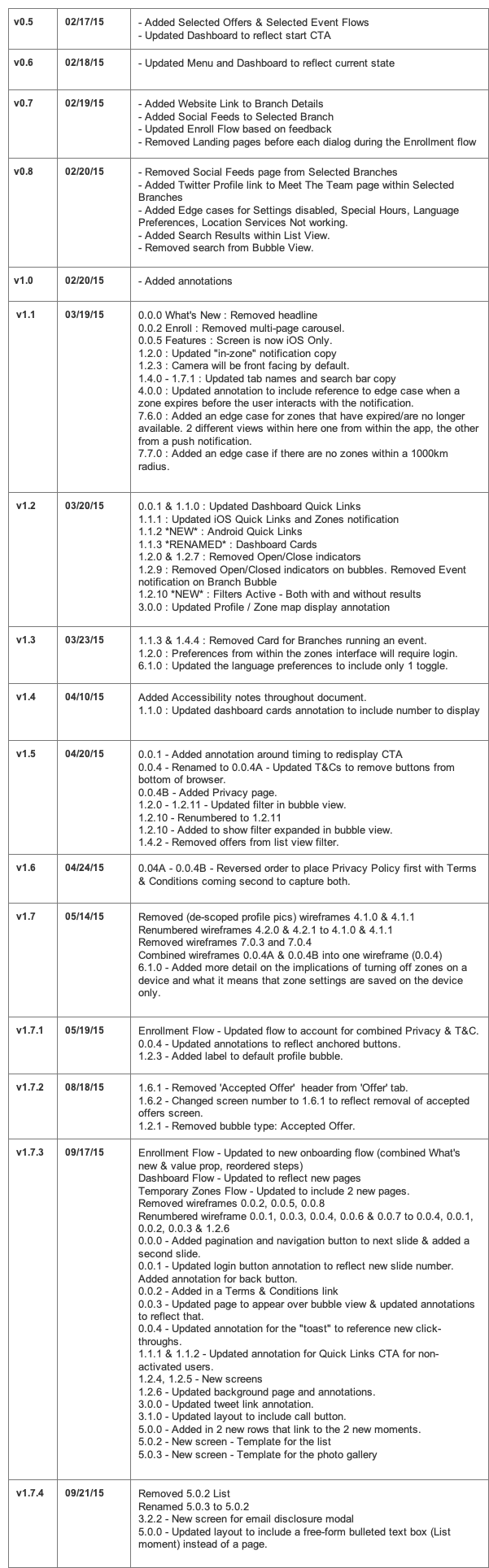 Enrollment Flow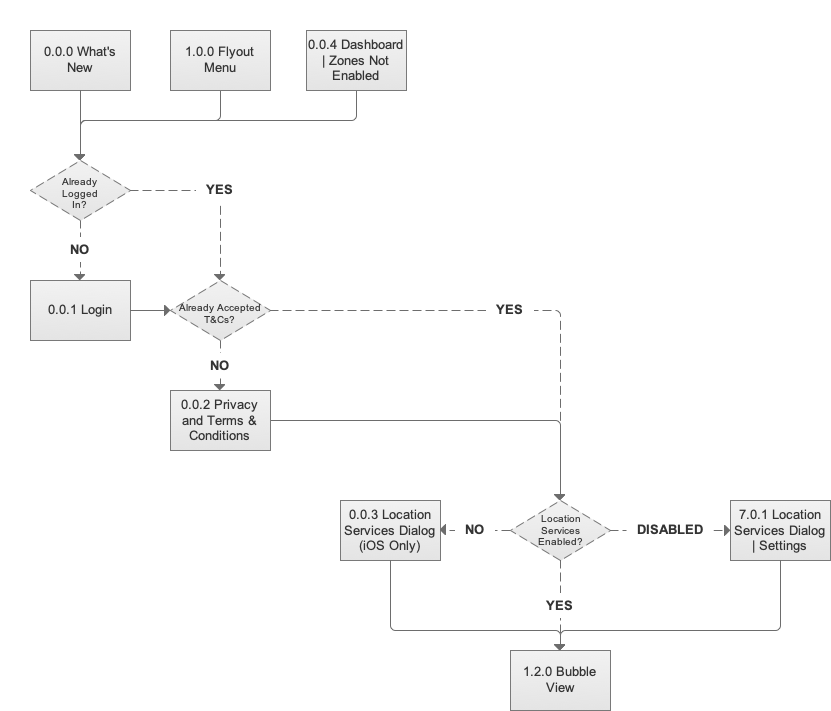 0.0.0 What's New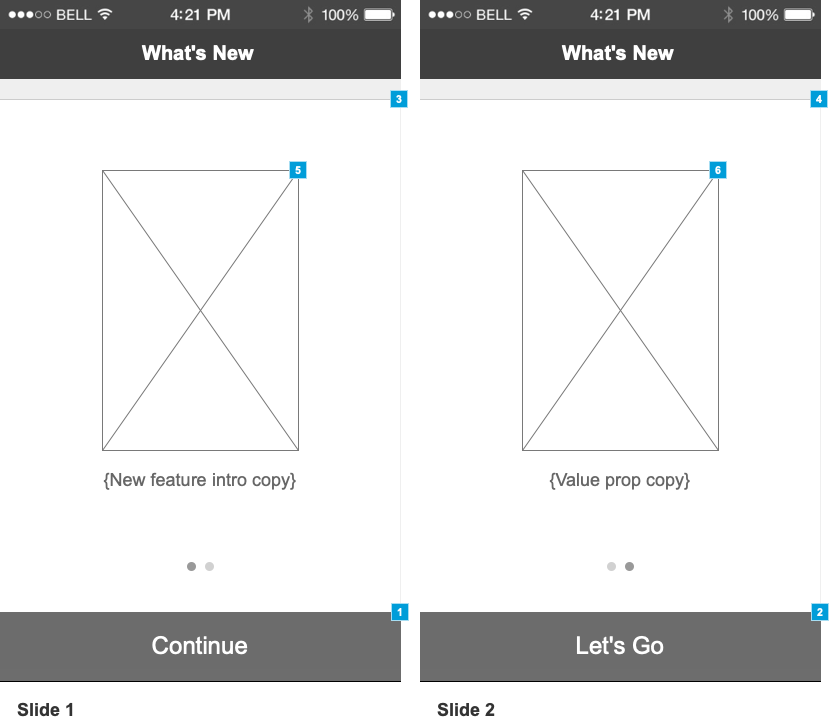 0.0.1 Login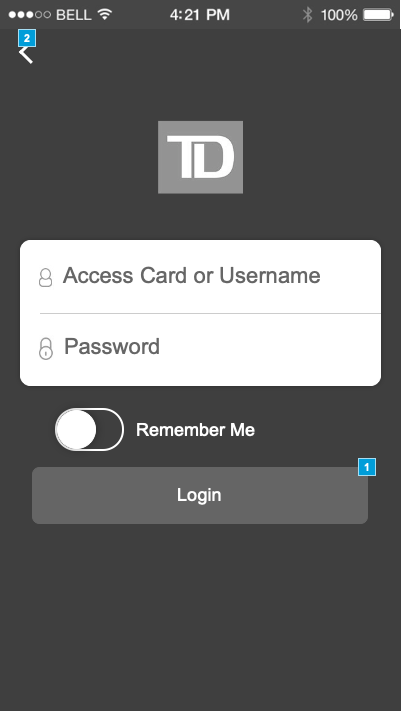 0.0.2 Privacy and Terms & ConditionsDisagree & Accept buttons and legal line are anchored to the bottom of the screen with a 95% opacity.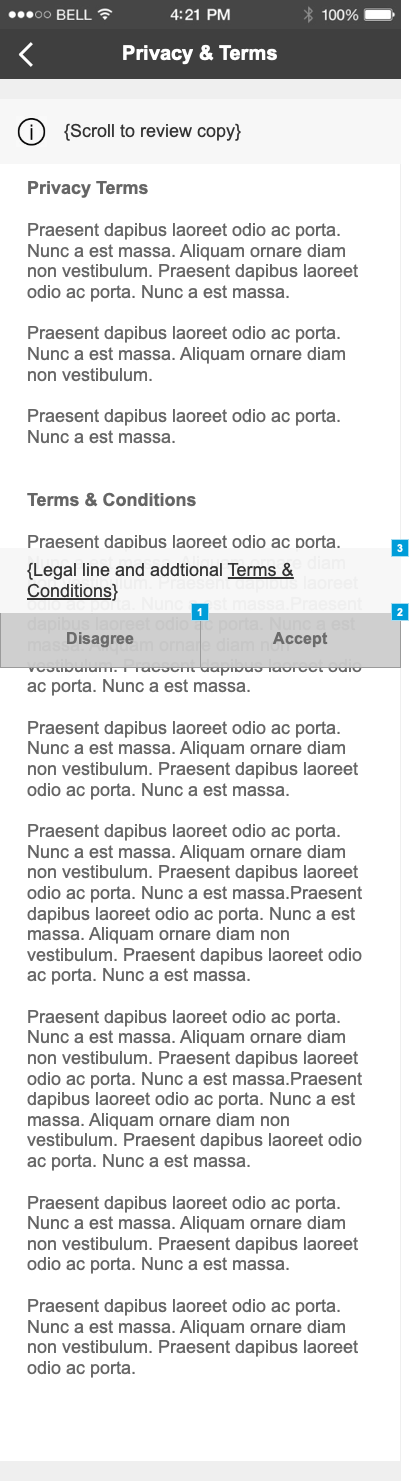 0.0.3 Location Services Dialog (iOS Only)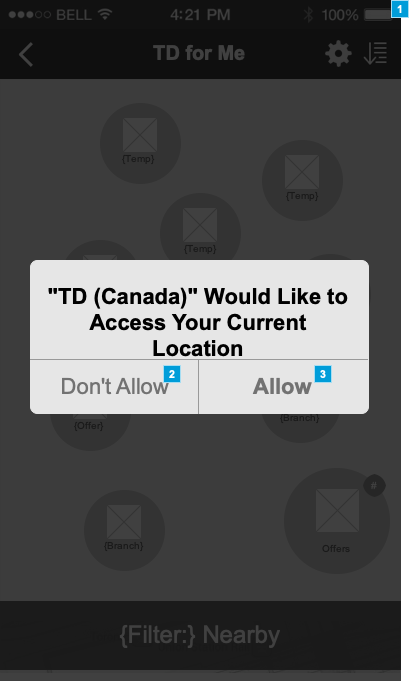 0.0.4 Dashboard | Zones Not Enabled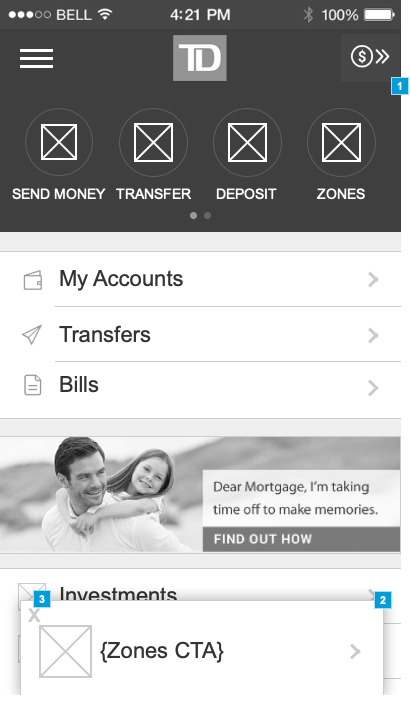 Dashboard Flow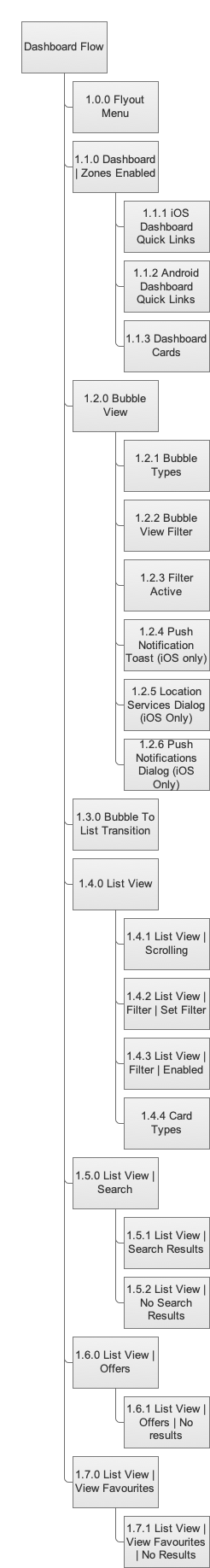 1.0.0 Flyout Menu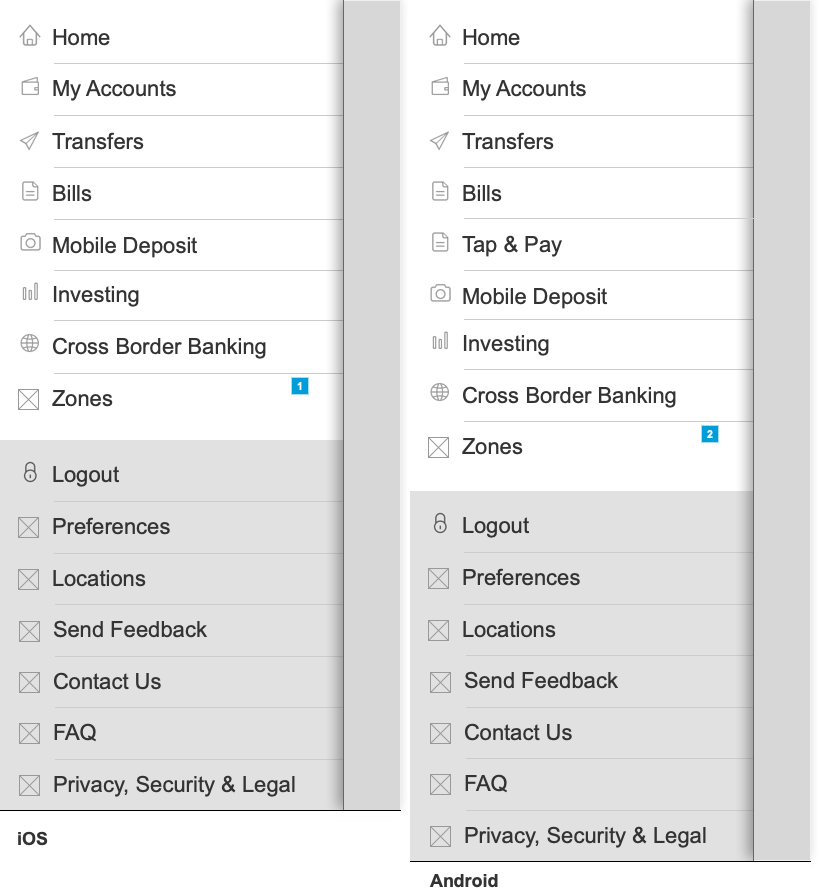 1.1.0 Dashboard | Zones Enabled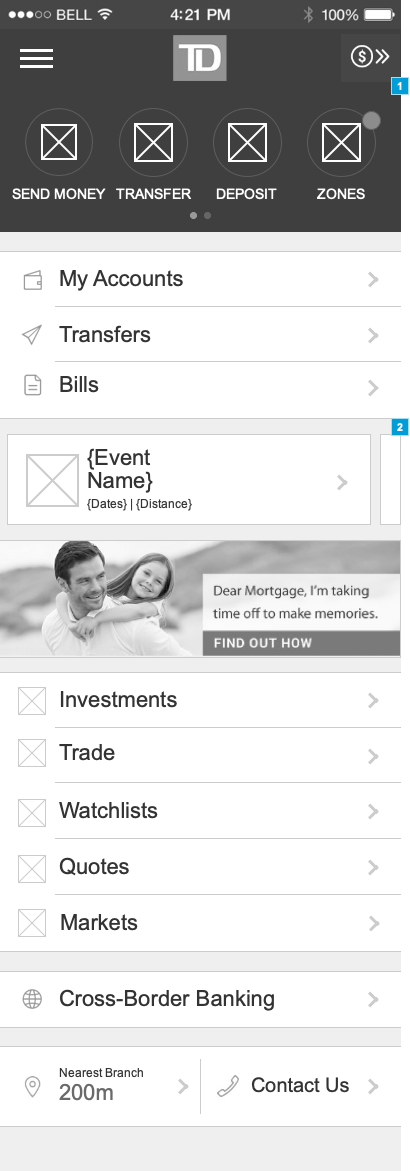 1.1.1 iOS Dashboard Quick Links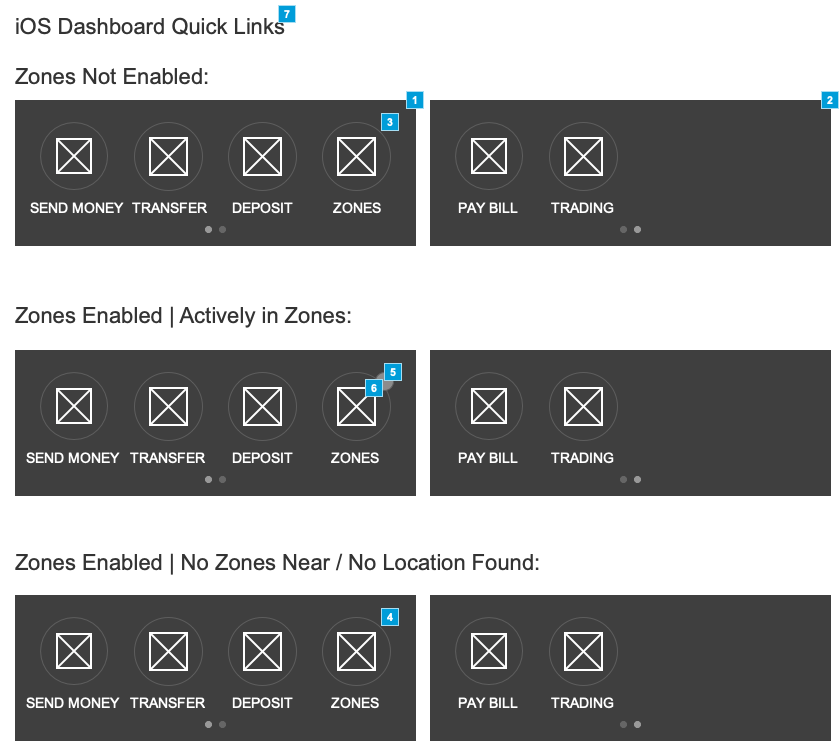 1.1.2 Android Dashboard Quick Links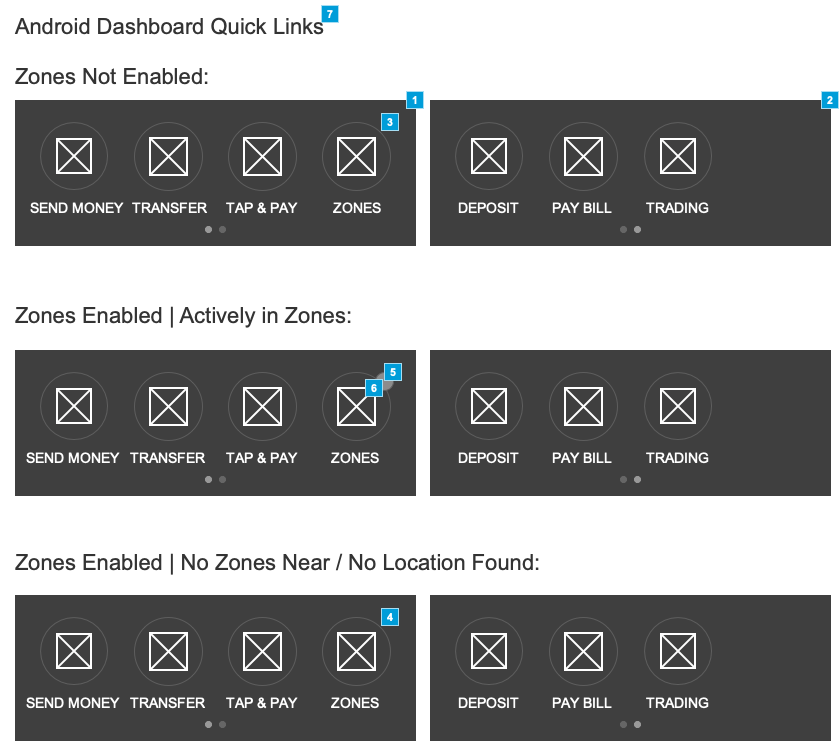 1.1.3 Dashboard Cards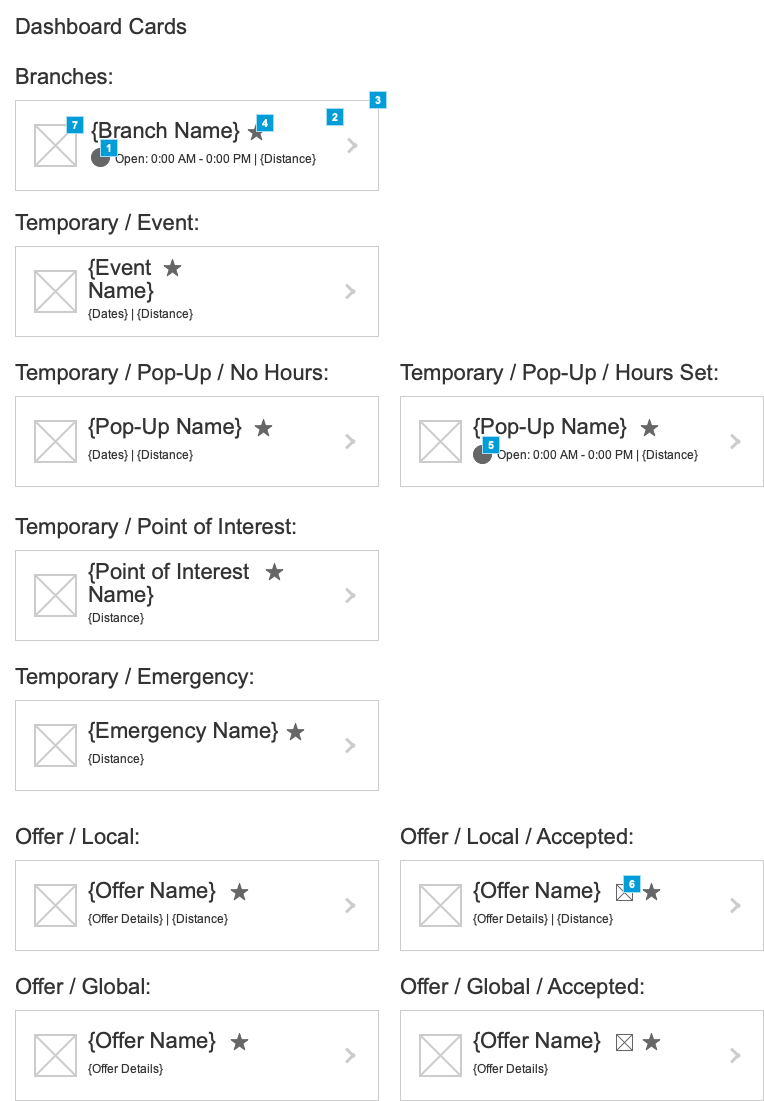 1.2.0 Bubble View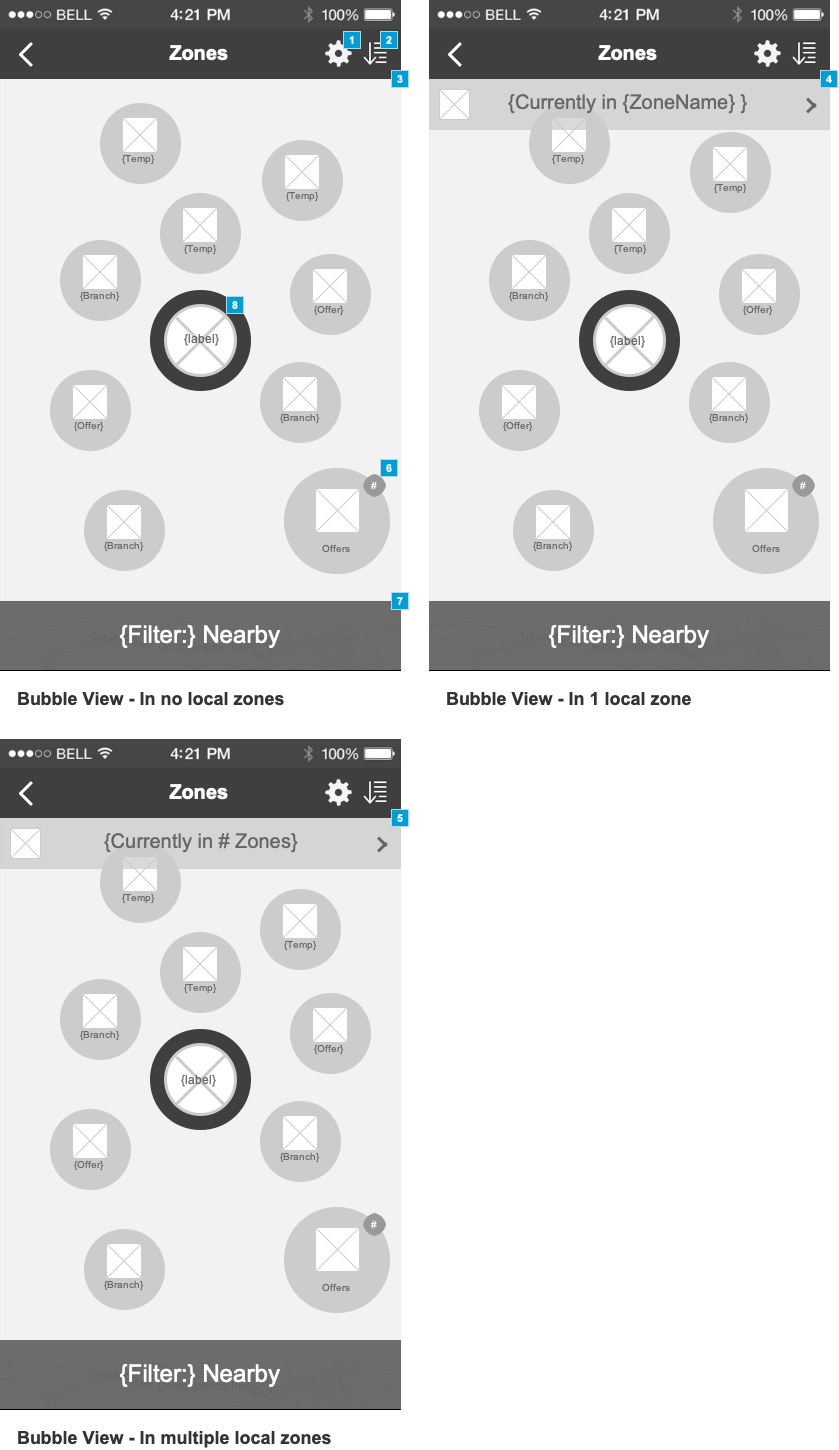 1.2.1 Bubble Types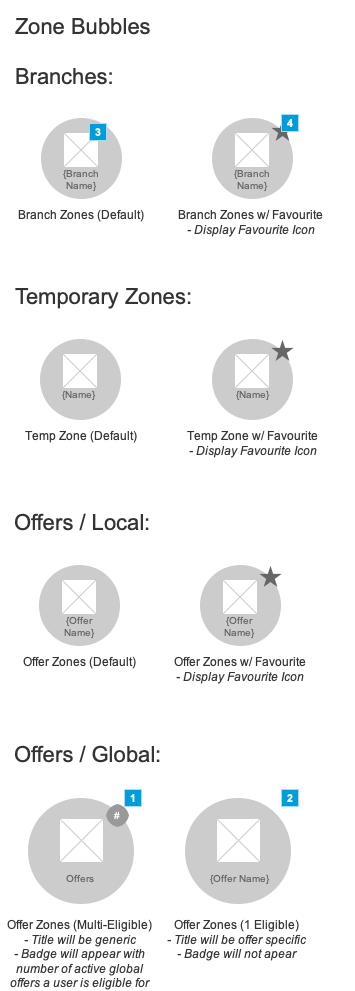 1.2.2 Bubble View Filter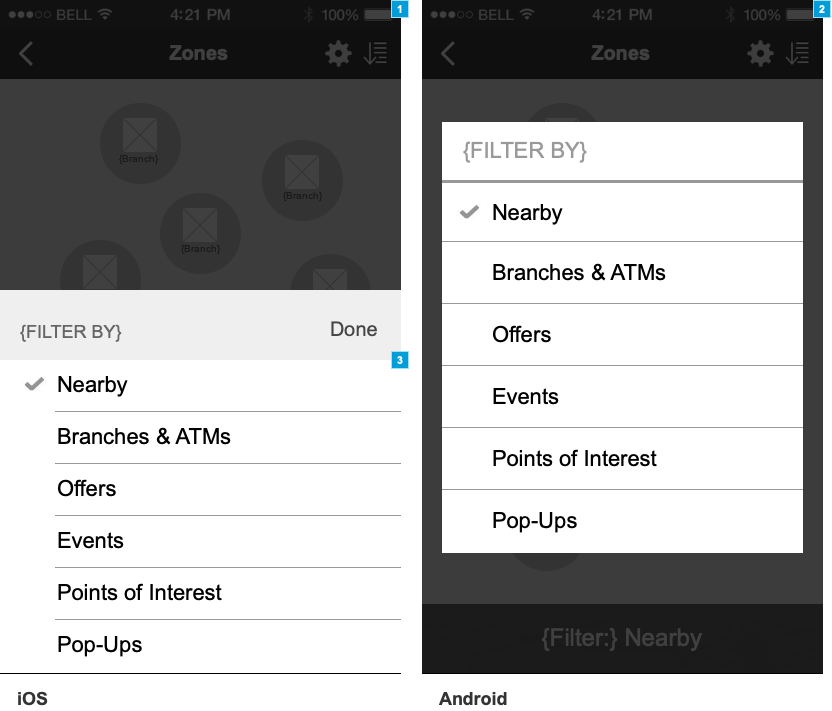 1.2.3 Filter Active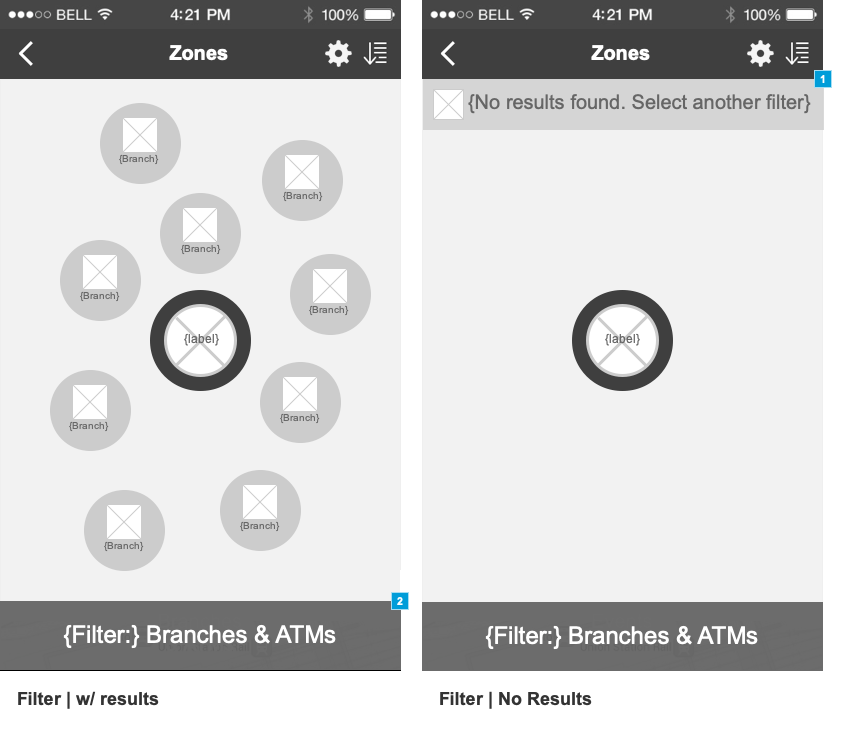 1.2.4 Push Notification Toast (iOS only)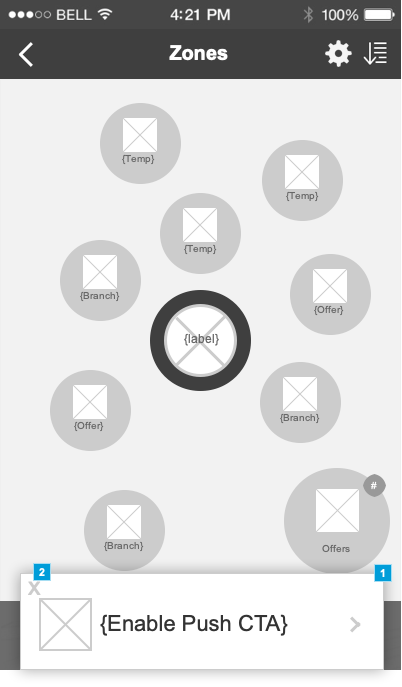 1.2.5 Location Services Dialog (iOS Only)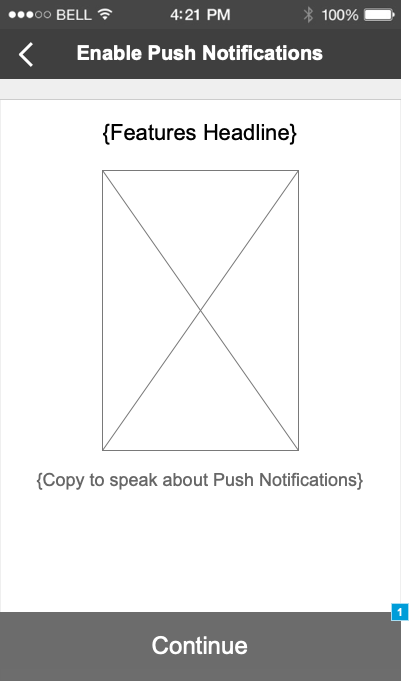 1.2.6 Push Notifications Dialog (iOS Only)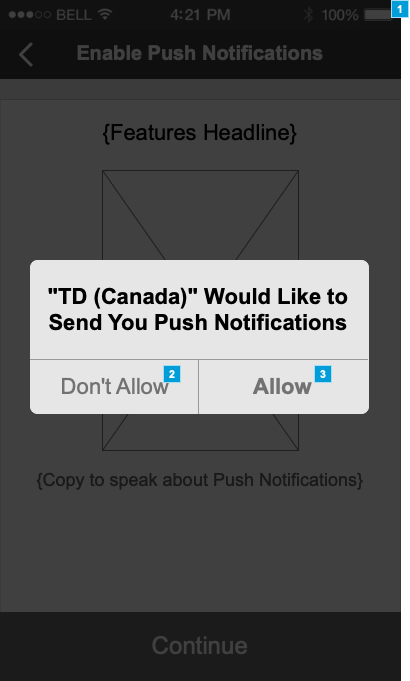 1.3.0 Bubble To List Transition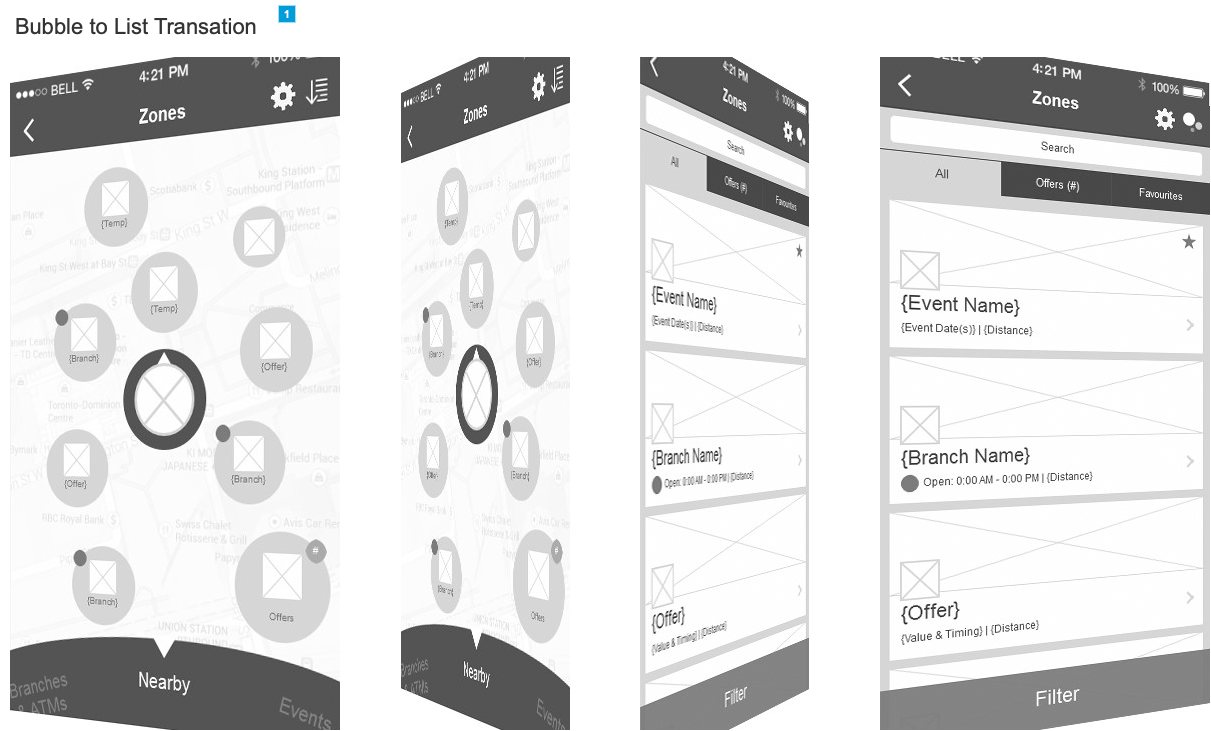 1.4.0 List View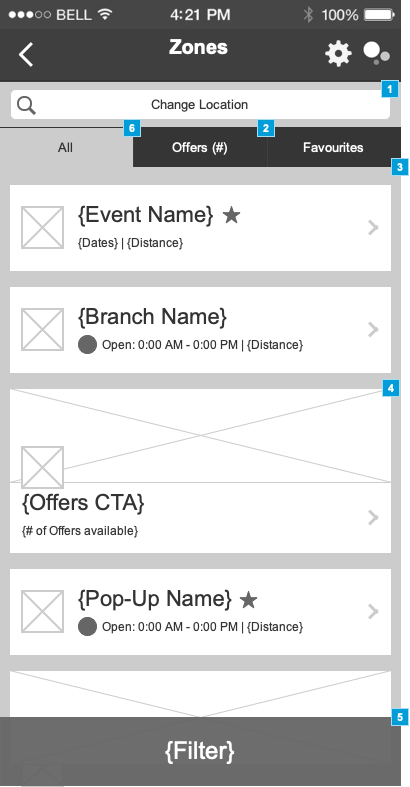 1.4.1 List View | Scrolling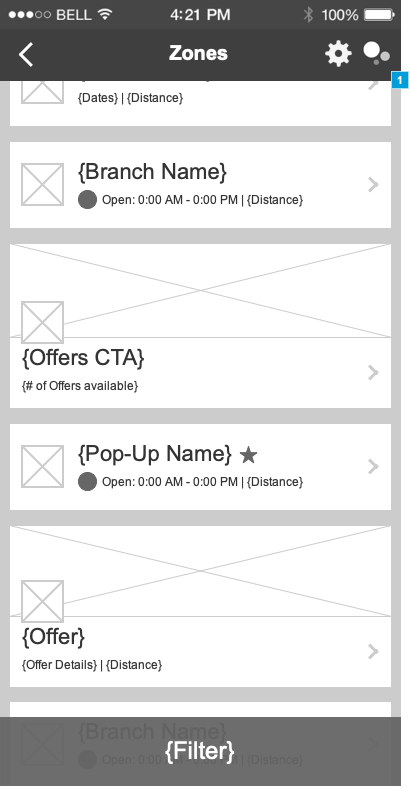 1.4.2 List View | Filter | Set Filter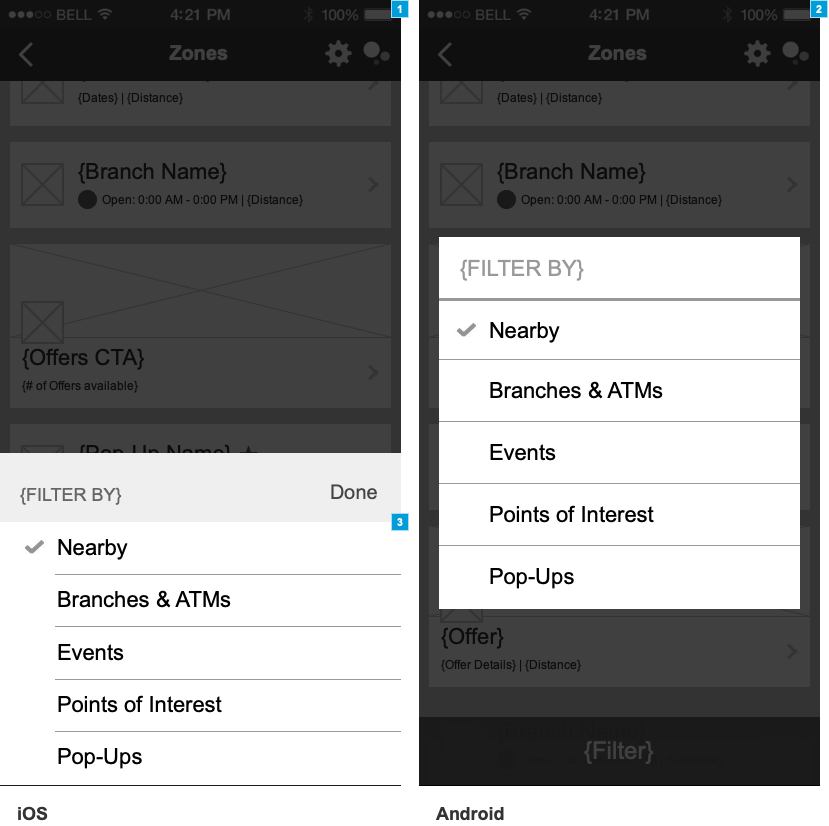 1.4.3 List View | Filter | Enabled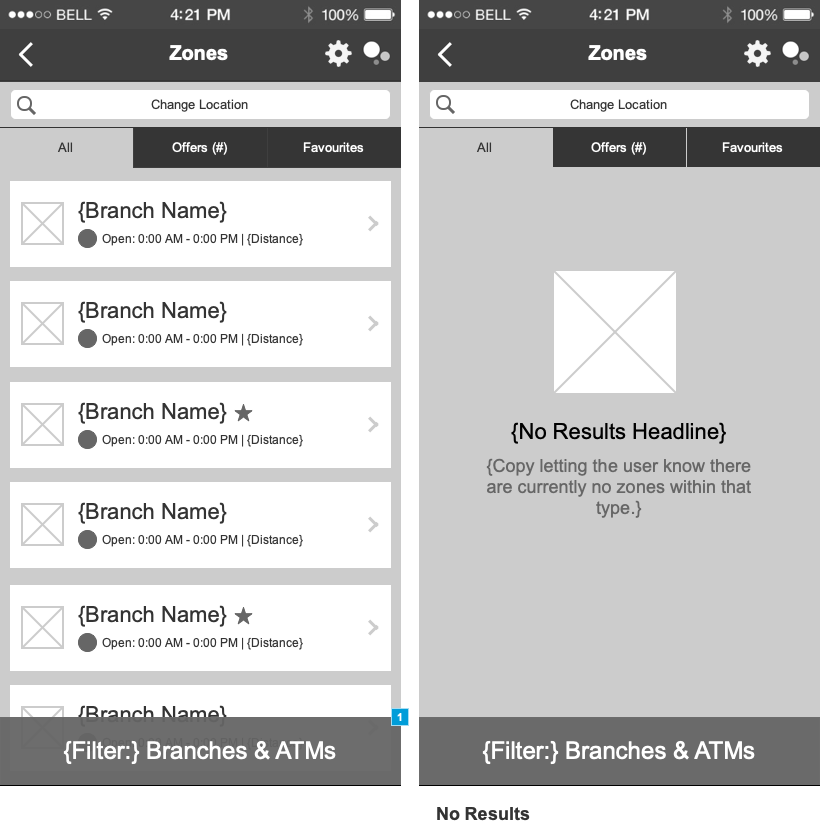 1.4.4 Card Types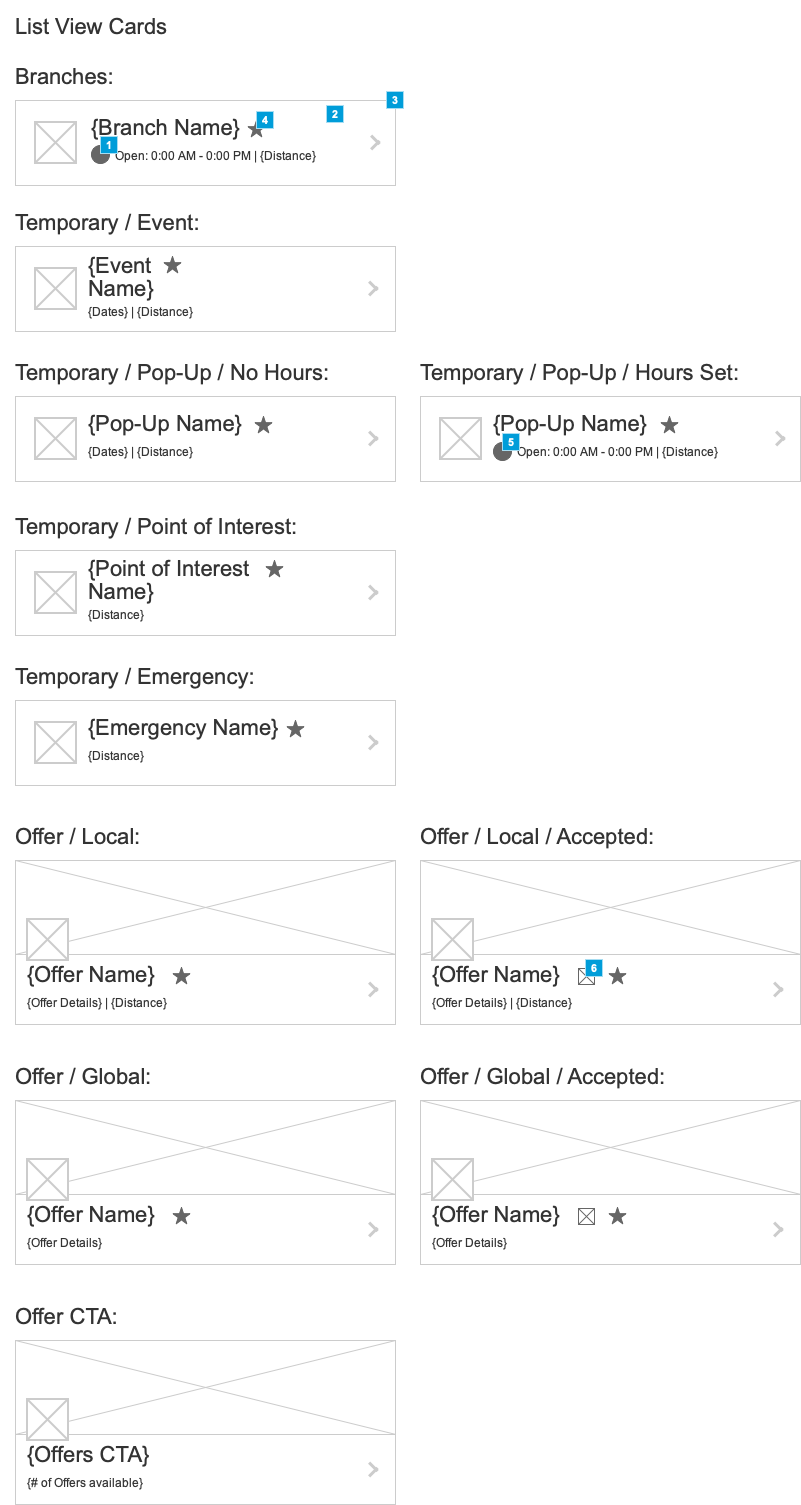 1.5.0 List View | Search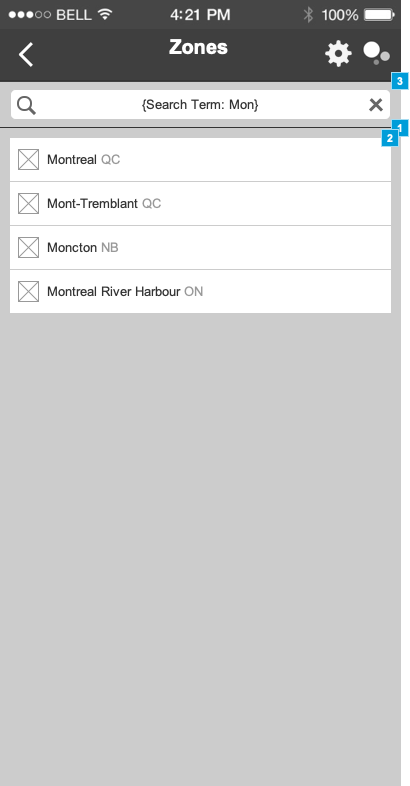 1.5.1 List View | Search Results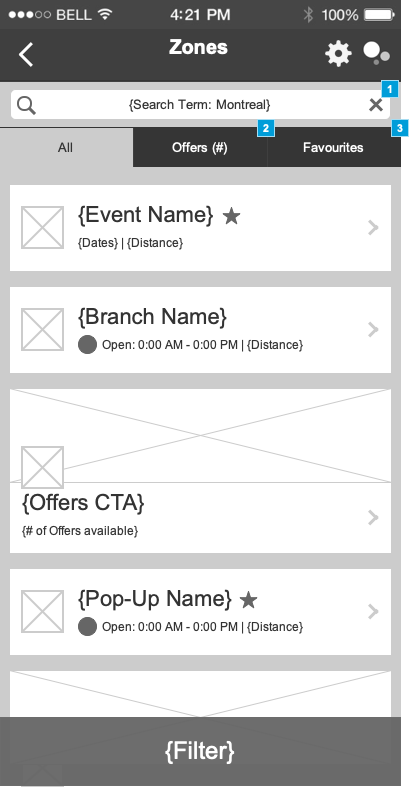 1.5.2 List View | No Search Results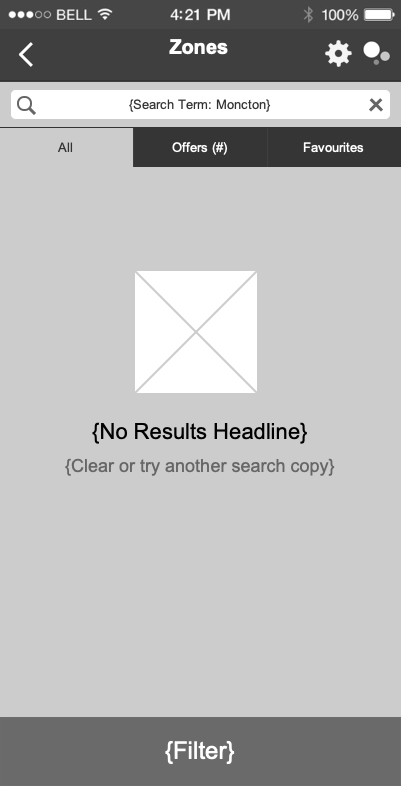 1.6.0 List View | Offers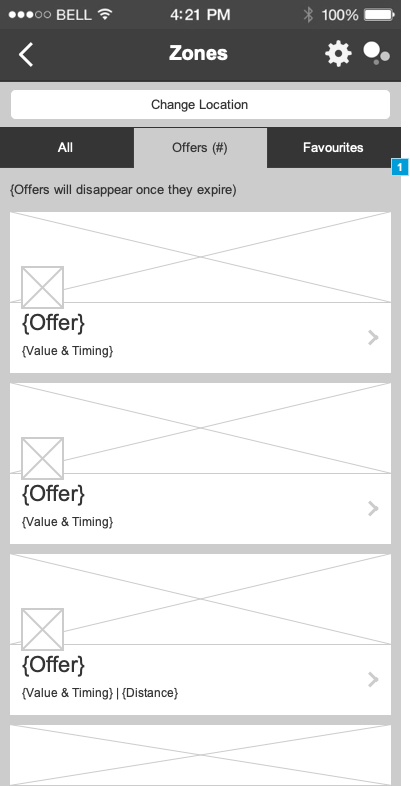 1.6.1 List View | Offers | No results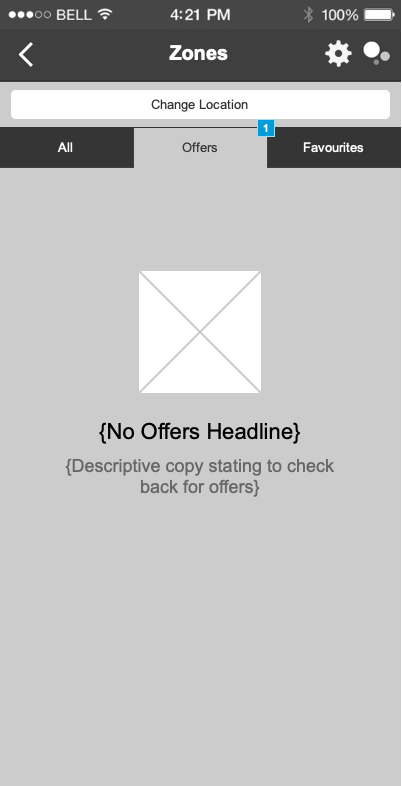 1.7.0 List View | View Favourites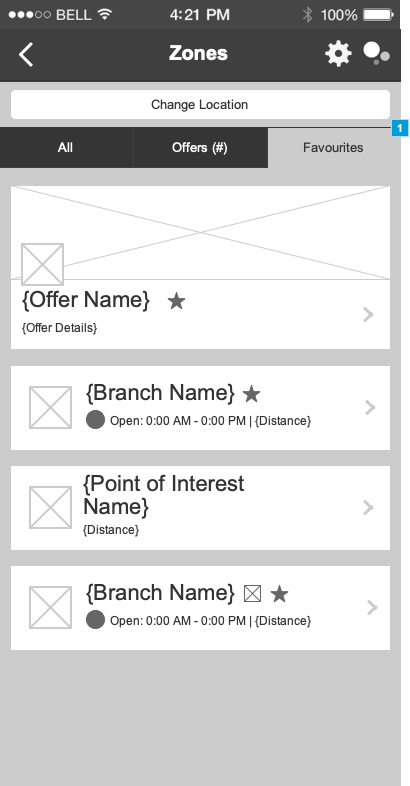 1.7.1 List View | View Favourites | No Results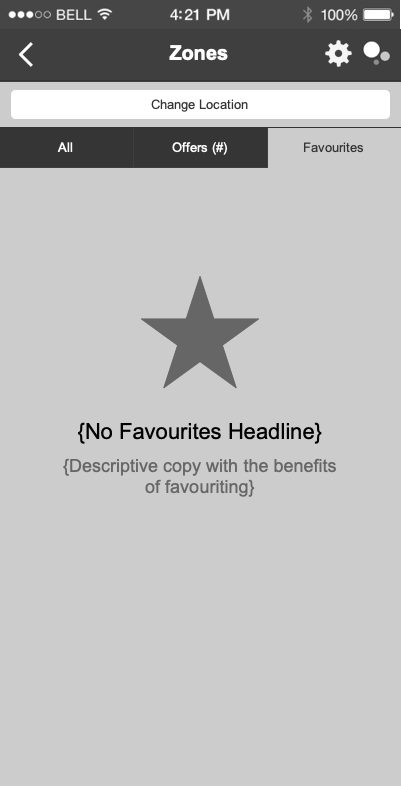 Branch Zones Flow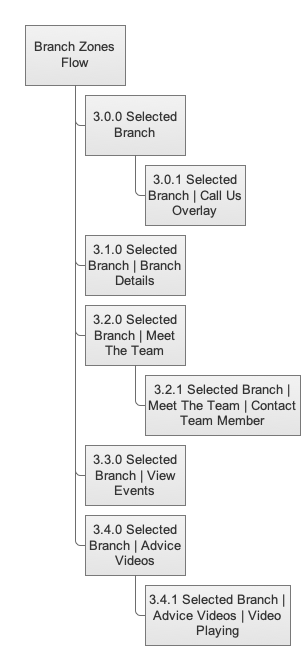 3.0.0 Selected Branch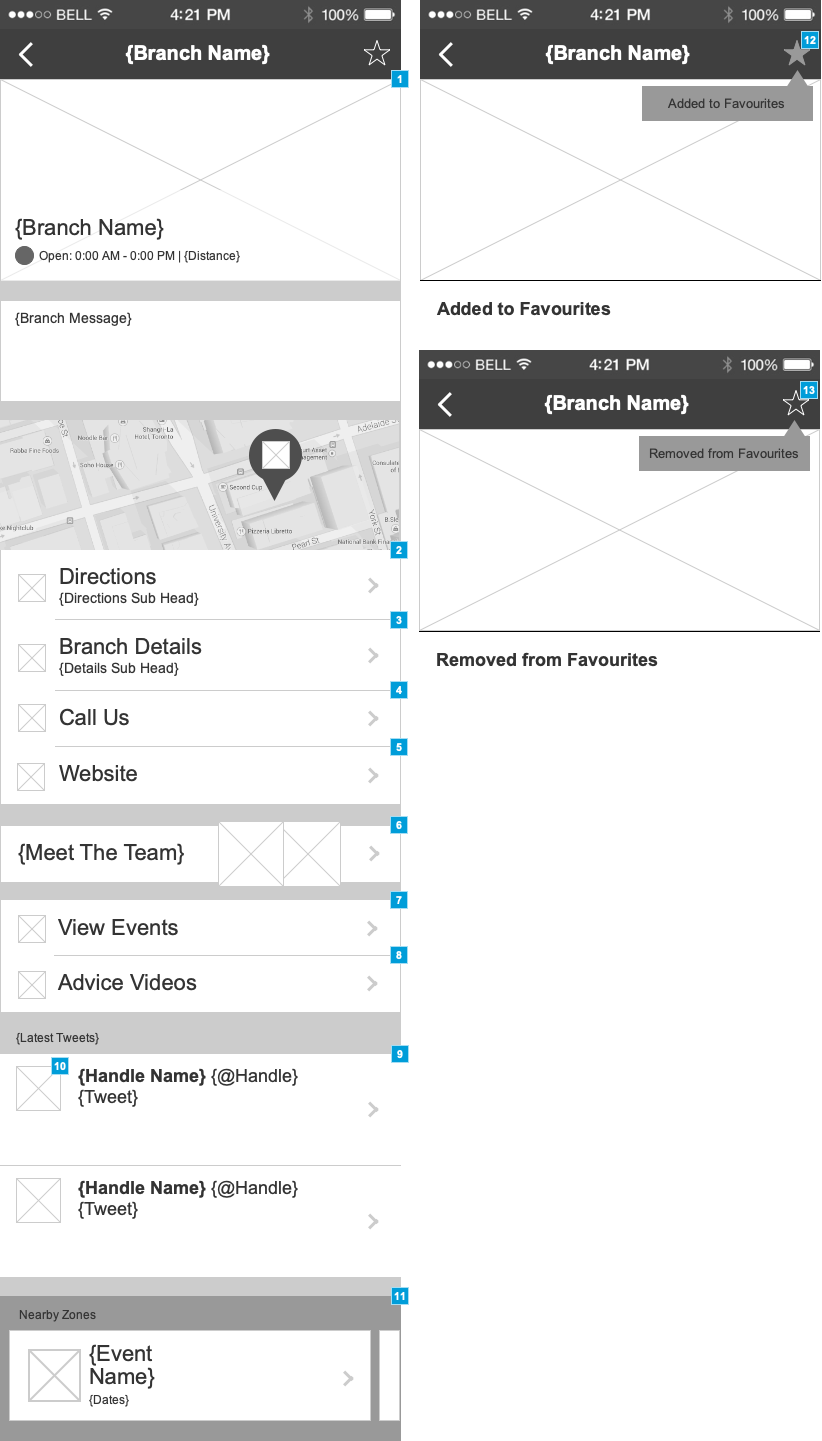 3.0.1 Selected Branch | Call Us Overlay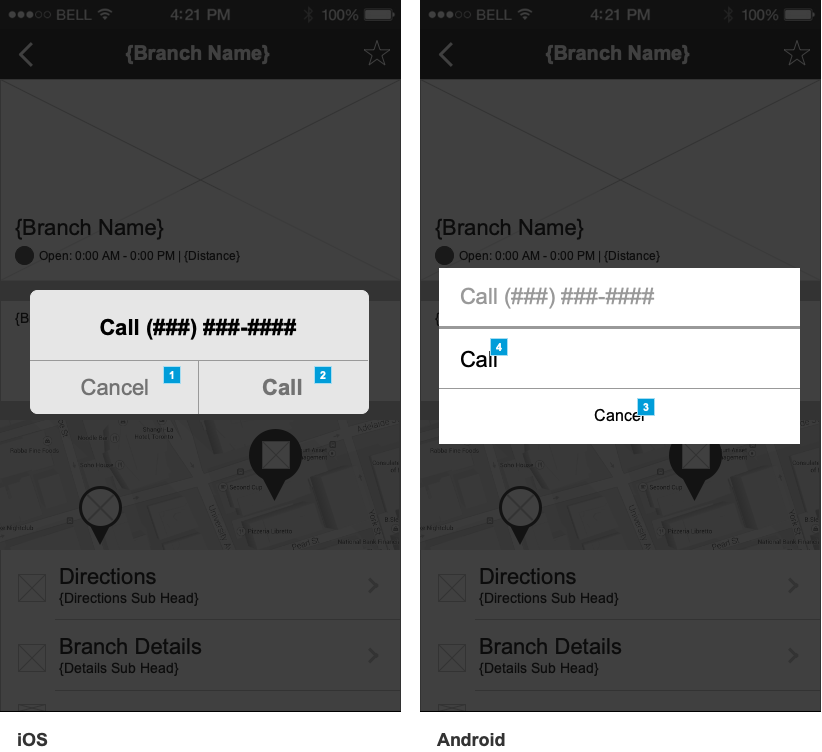 3.1.0 Selected Branch | Branch Details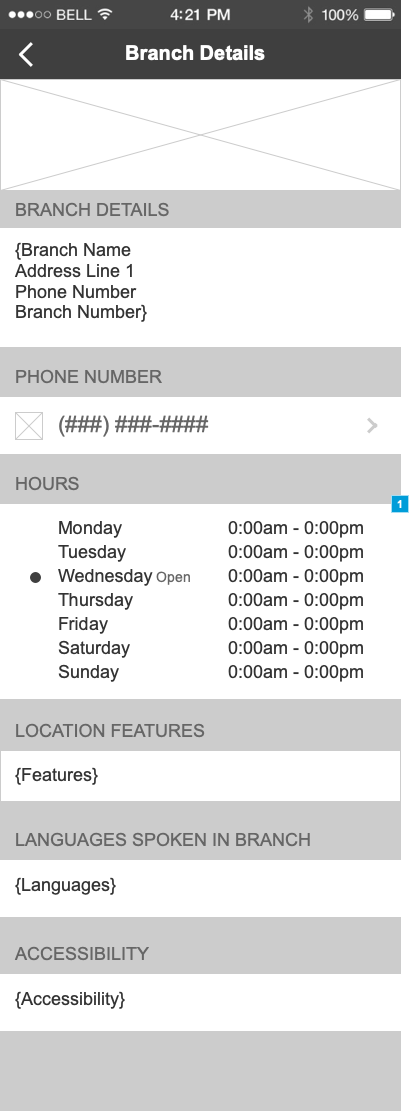 3.2.0 Selected Branch | Meet The Team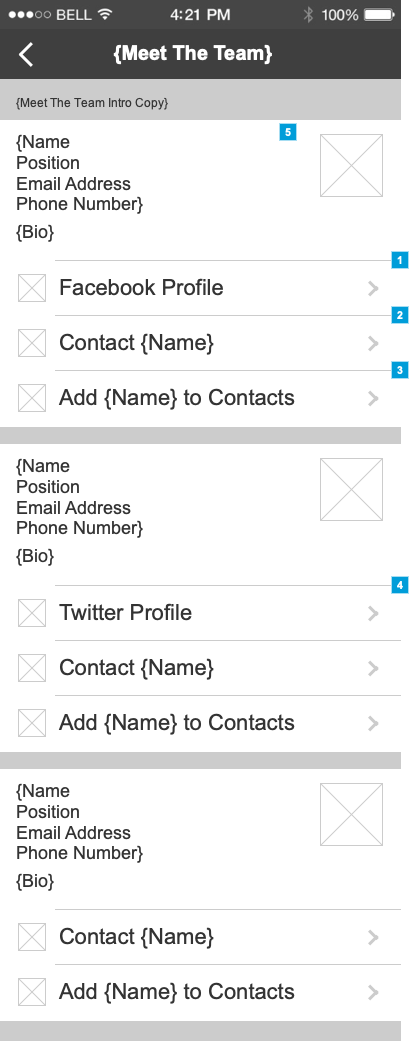 3.2.1 Selected Branch | Meet The Team | Contact Team Member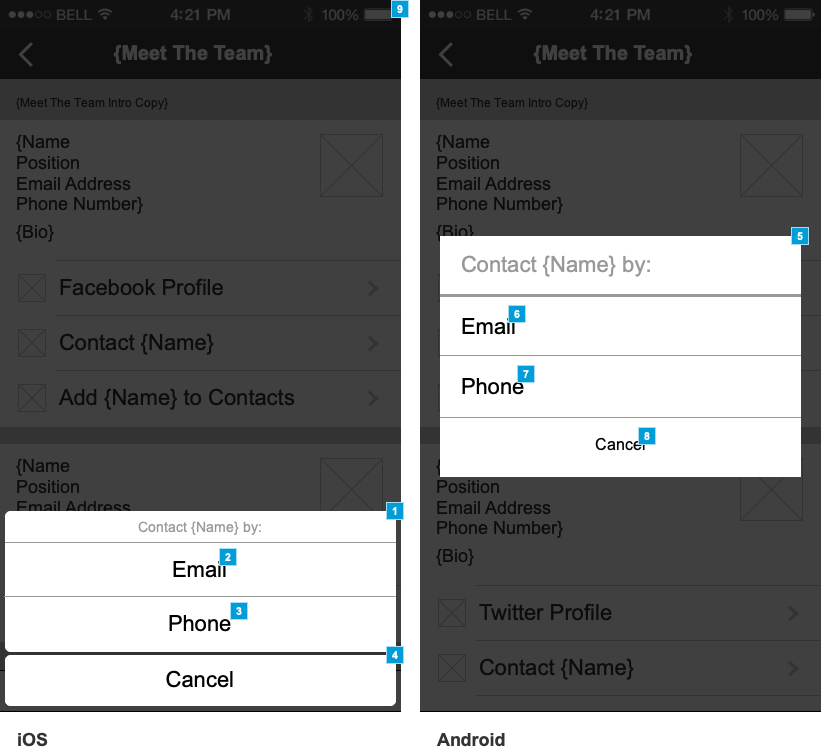 3.2.2 Selected Branch | Meet The Team | Email Overlay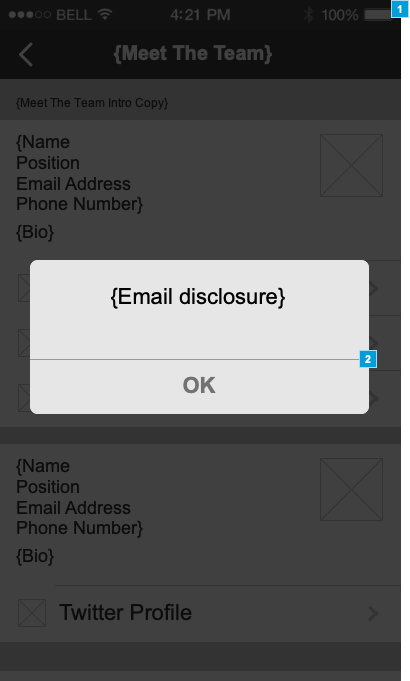 3.3.0 Selected Branch | View Events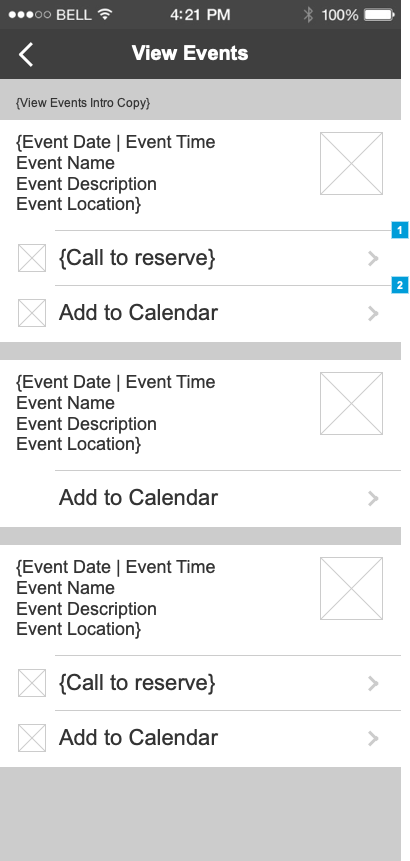 3.4.0 Selected Branch | Advice Videos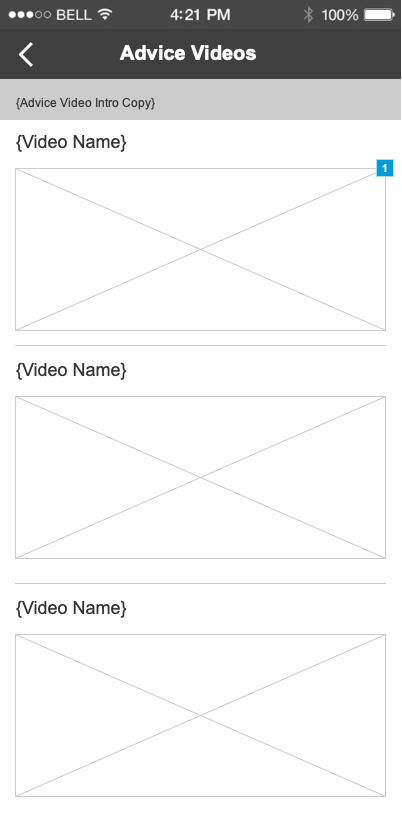 3.4.1 Selected Branch | Advice Videos | Video Playing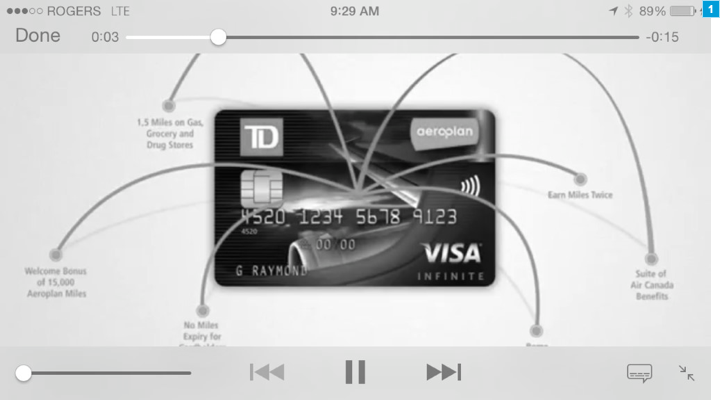 Offer Zones Flow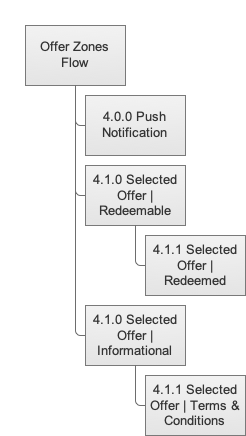 4.0.0 Push Notification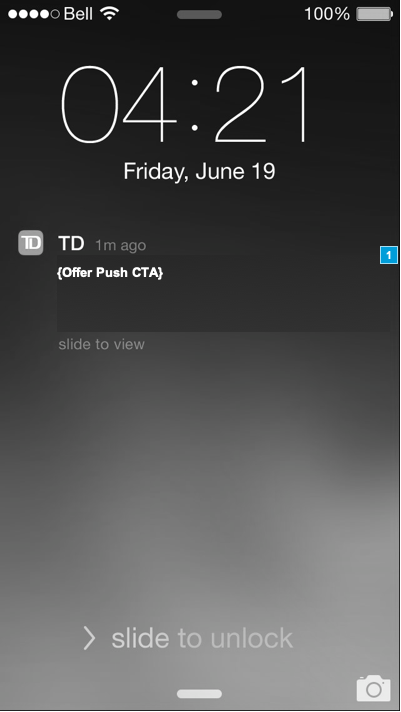 4.1.0 Selected Offer | Informational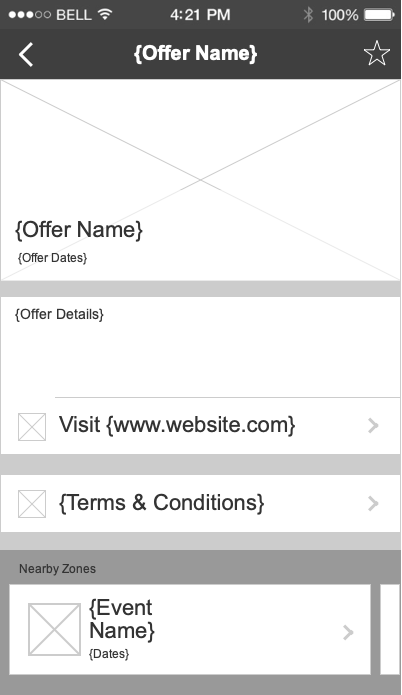 4.1.1 Selected Offer | Terms & Conditions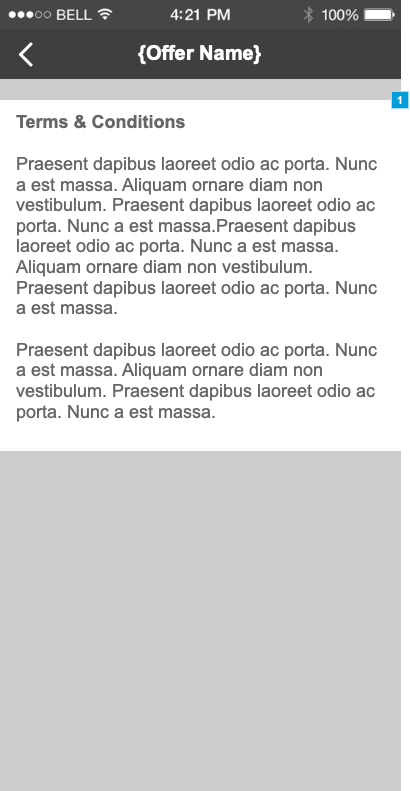 Temporary Zones Flow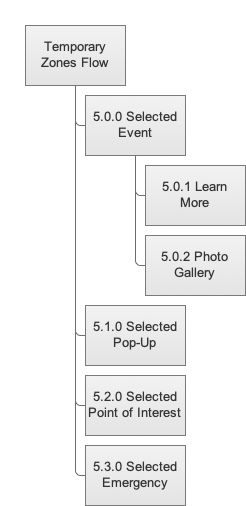 5.0.0 Selected Event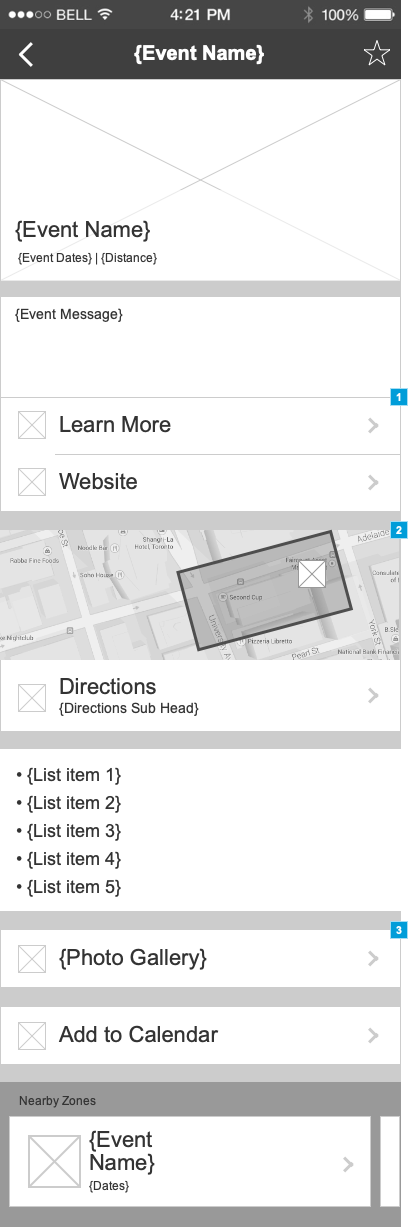 5.0.1 Learn More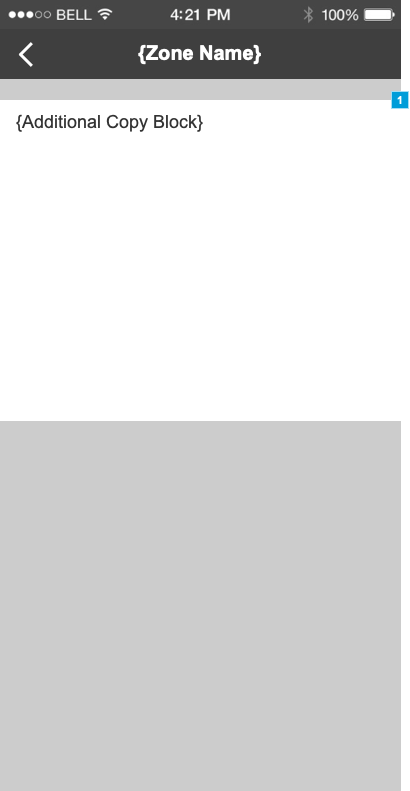 5.0.2 Photo Gallery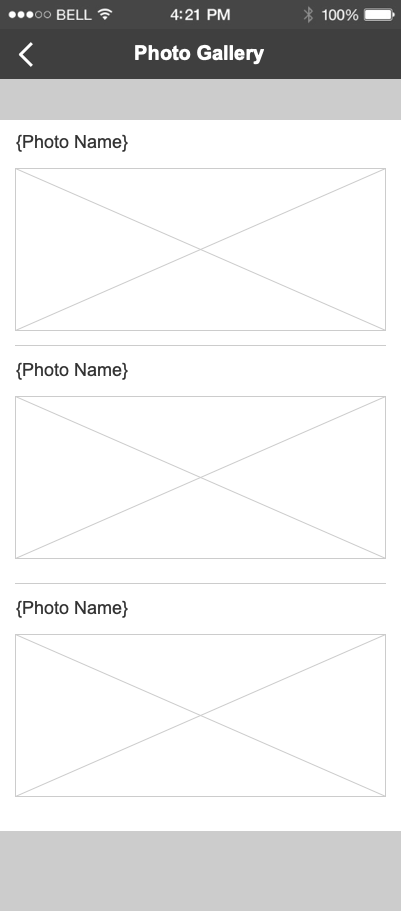 5.1.0 Selected Pop-Up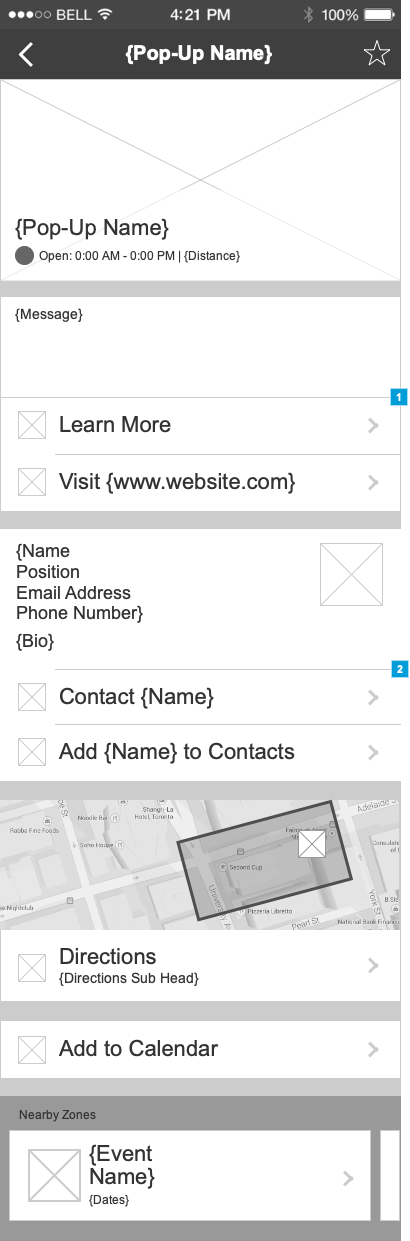 5.2.0 Selected Point of Interest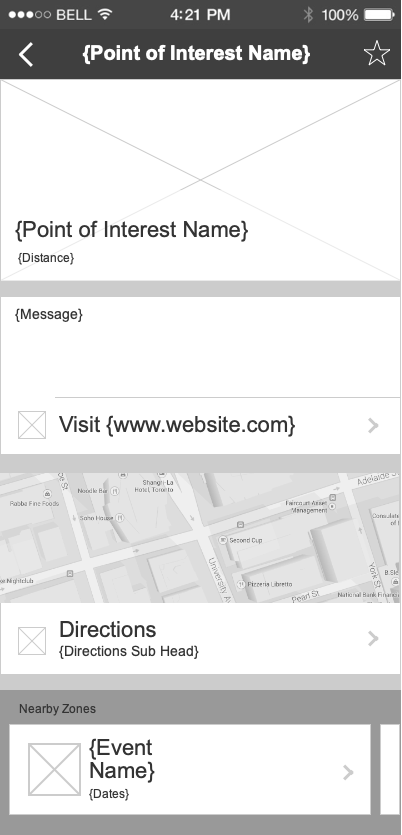 5.3.0 Selected Emergency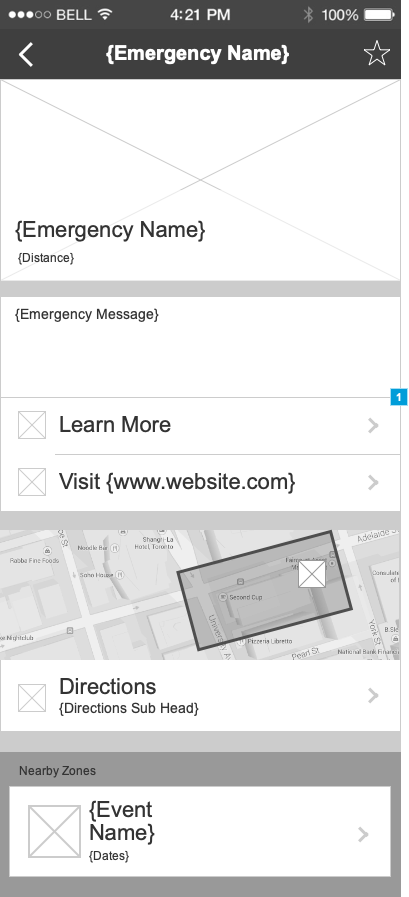 6.0.0 Preferences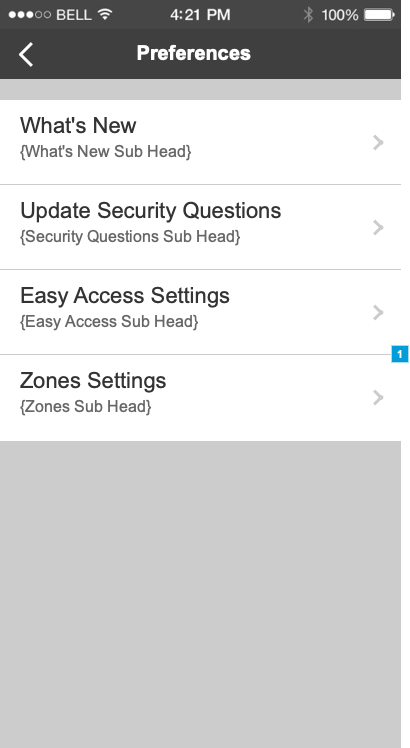 6.1.0 SettingsZone settings are saved locally on the user's device (zone settings are not saved to the user's online profile). This means that settings from one device will not carry over to other devices.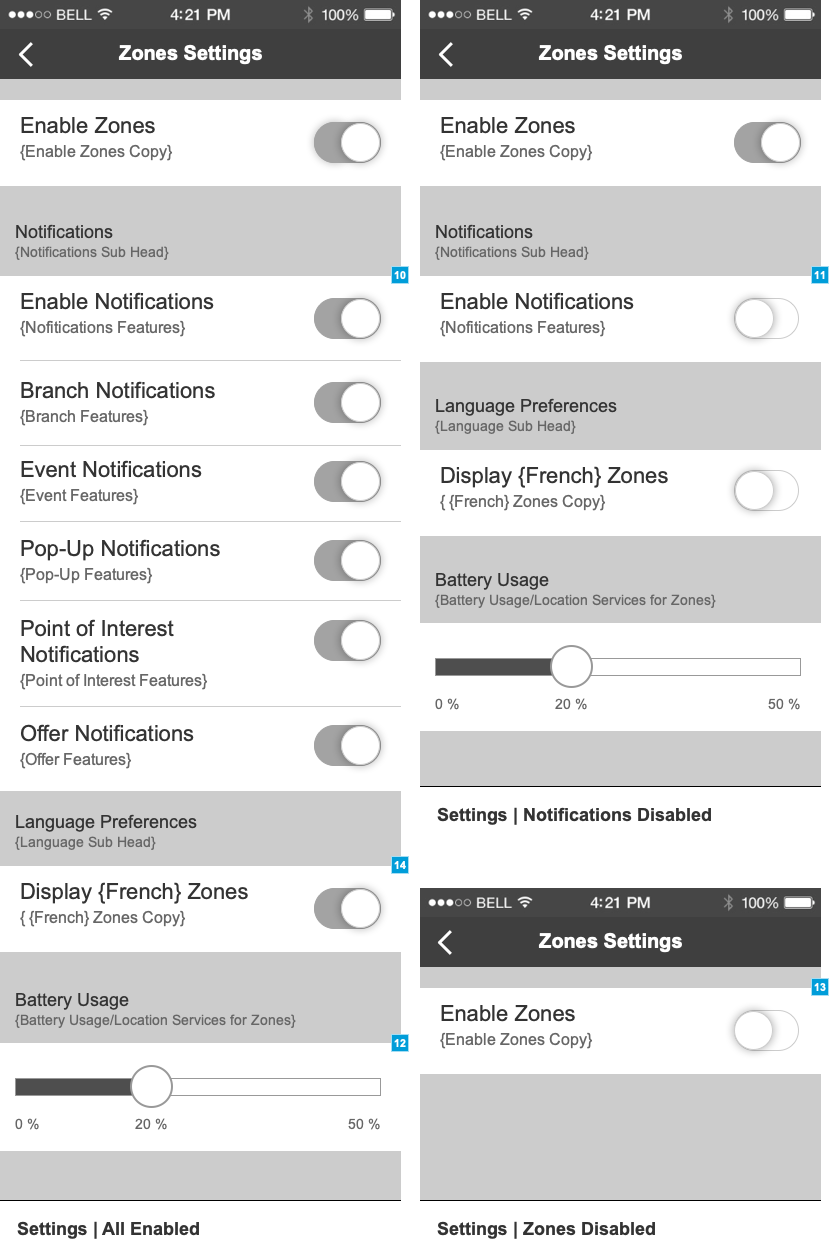 7.0.1 Location Services Dialog | Settings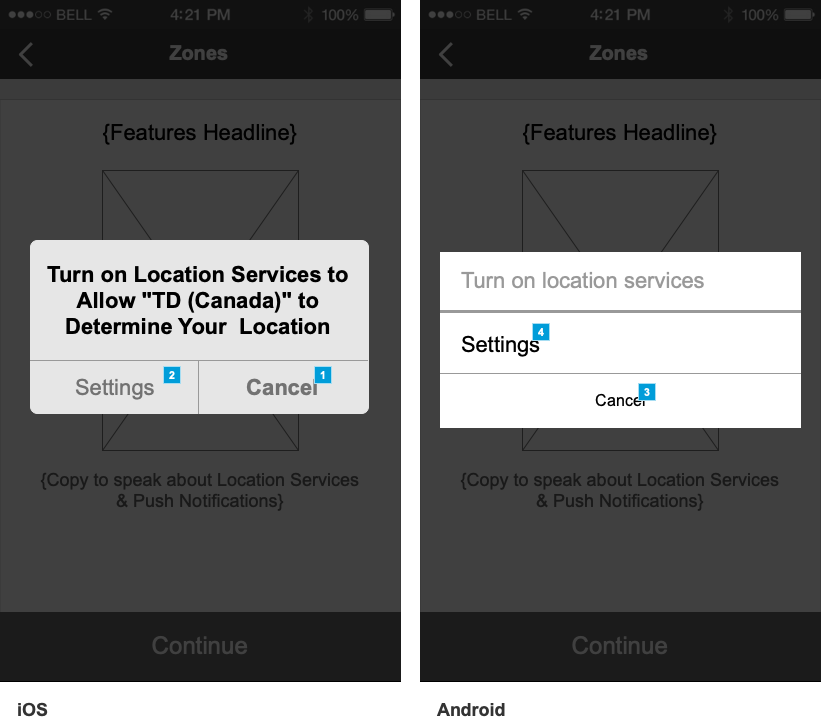 7.0.2 Push Notifications Dialog | Settings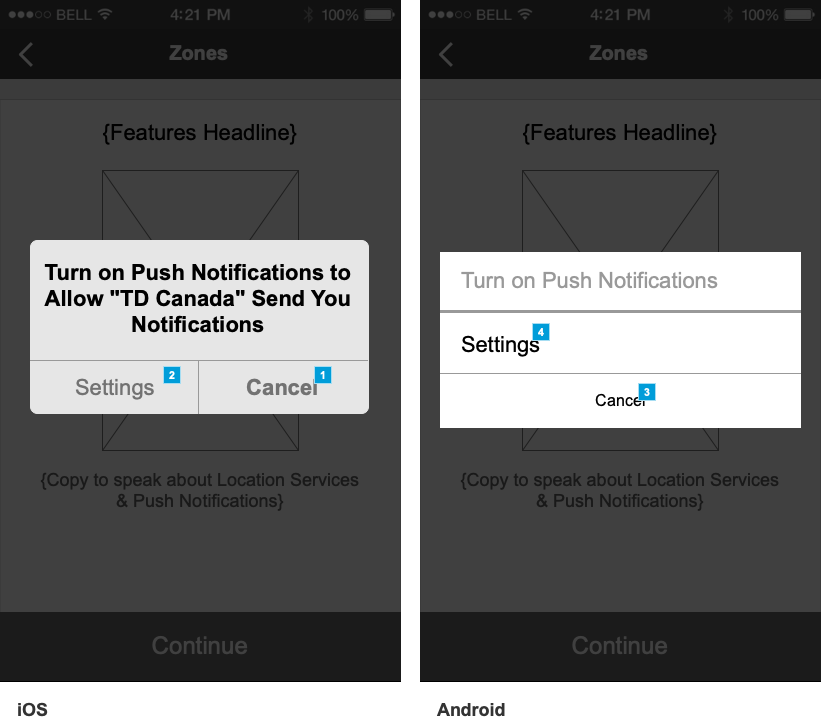 7.1.0 Location Services Disabled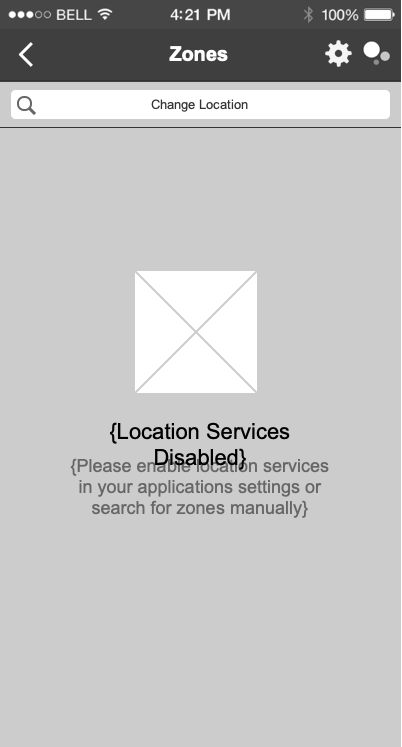 7.2.0 Location Not Found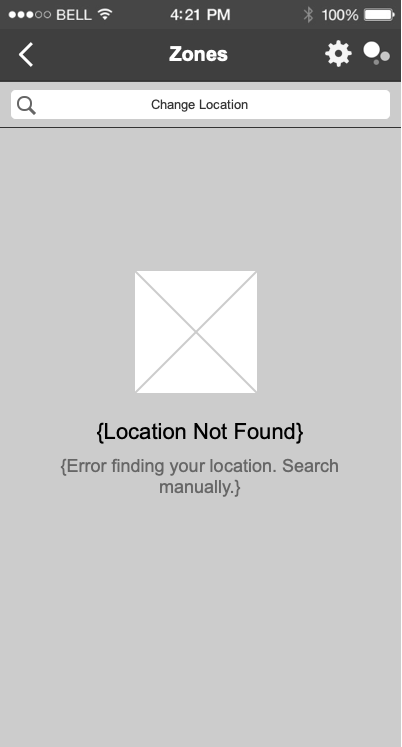 7.3.0 Selected Zone | Language Difference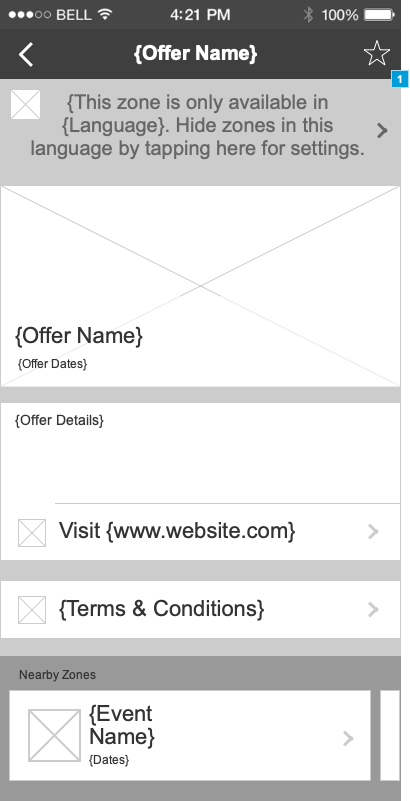 7.4.0 Selected Branch | Special Hours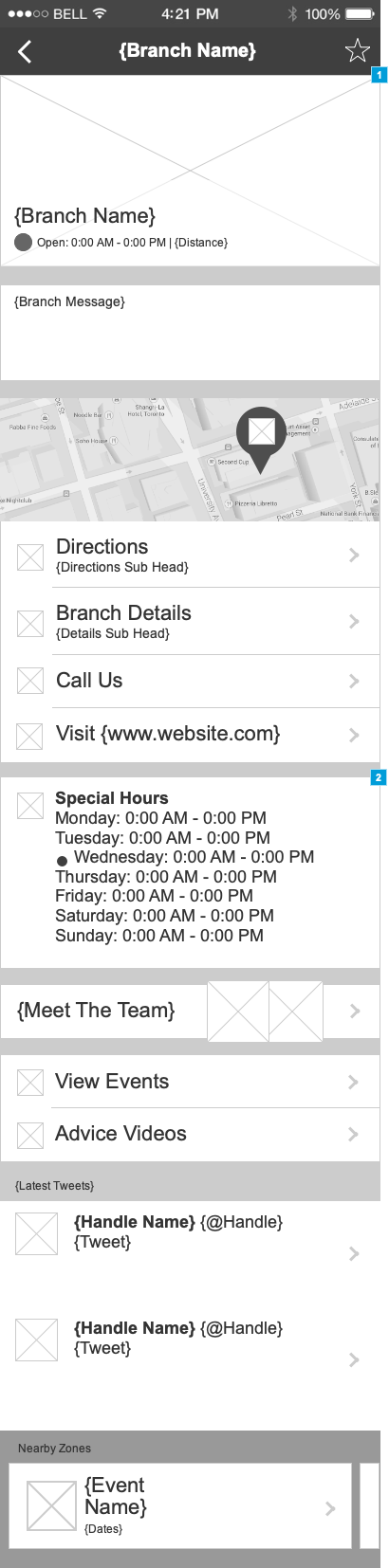 7.5.0 Zones Connection Error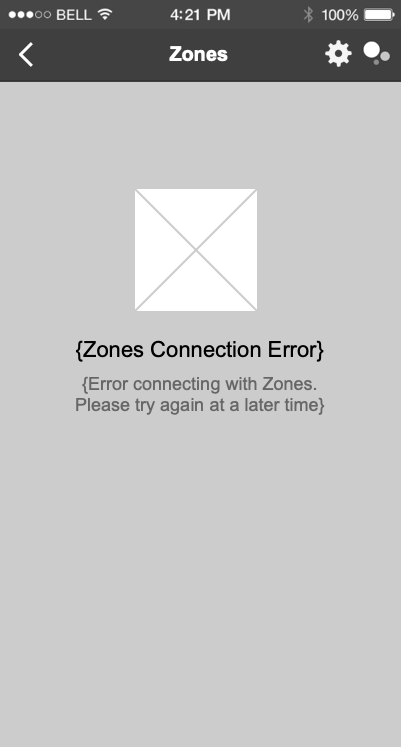 7.6.0 Zone No Longer Exists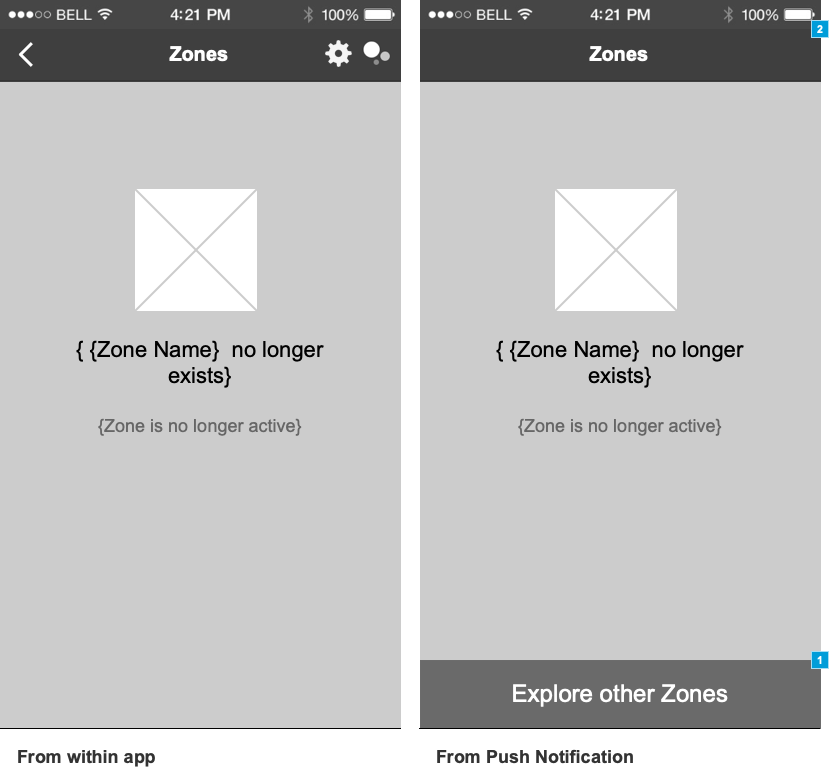 7.7.0 Out of Range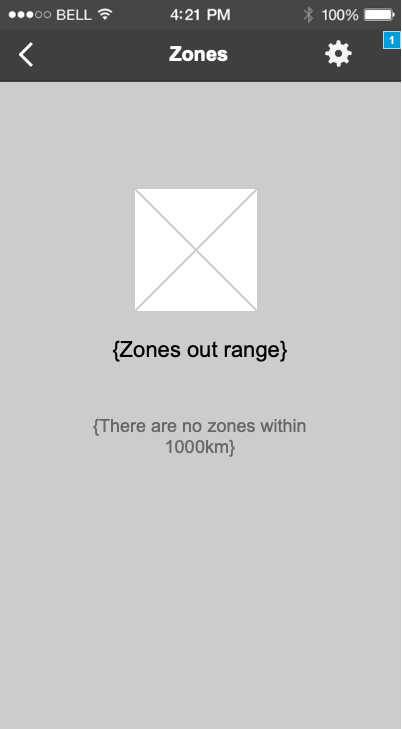 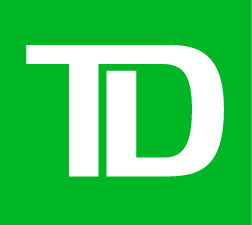 Wireframe SpecificationsCT-14-181 | TD ZonesDigital Customer Experience (DCX)Version 0.1Interaction Designer: Jordan Kentriss, Darryl PattersonDCX Manager: Peter HorvathProprietary and Confidential - The Toronto Dominion Bank.© 2015 - All rights reserved.FootnoteFunctional SpecificationAccessibility1Continue button will slide screen to slide 2Role is "button"2OK button swipes screen to 0.0.1 Role is "button"3Users can swipe right to view slide 2.4Users can swipe left to go back to slide 1.5Image or screenshot from app will require alt text 6Image or screenshot from app will require alt text FootnoteFunctional Specification1Successful login takes users to 0.0.3 Privacy & Terms2Back button takes users back to 0.0.1 What's New | Screen 2FootnoteBRD ReferenceFunctional SpecificationAccessibility1Button will take users back to the dashboard. The Zones feature will not be enabled until users accept T&CsRole is "button"2Acceptance to be captured for both Privacy Policy and T&Cs. Users will not have to accept T&Cs for Zones again if they set up Zones on another device. If the user is on iOS, we'll have to take them to 0.0.3 Location services. Android users will have to detect whether they are enabled, but not show the feature enrollment screens.Role is "button".3Terms & Conditions link will open a new browser window.FootnoteFunctional Specification1If an iOS user already has Location services enabled, this dialog will not appear. They will be taken directly to 1.2.0 Bubble View2Don't Allow will disable Location Services for the application. Users will be taken to 1.2.0 Bubble View.3Location Services will be enabled for the application. Users will be taken to 1.2.0 Bubble ViewFootnoteFunctional SpecificationAccessibility1Quick Links Icons will be updated to include a Zones CTA. See 1.1.1 for iOS Quick Links and 1.1.2 for Android Quick Links2Zones CTA will overlay the bottom of the screen and will remain anchored until the user takes an action (either by enabling zones or dismissing). Click will take user to the 0.0.1 Login (if not logged in) or 0.0.2 Privacy (for logged in users). The CTA will animate up from the bottom of the screen on dashboard load. Animation speed in ms TBD.If CTA contains an image it may require alternative text. CTA should not use image of text.3Users can dismiss the Zones CTA. Once dismissed, the CTA will re-appear after 1 month to re-engage user. On dismissal, the CTA will animate down out of view. Animation speed in ms TBD.Icon will need alternative text FootnoteFunctional Specification1Zones button will take users to 1.2.0 Bubble View. If they have Accessibility features enabled on their phone (Voice Over / Talk Back), direct them to 1.4.0 List View2Zones button will take users to 1.2.0 Bubble View. If they have Accessibility features enabled on their phone (Voice Over / Talk Back), direct them to 1.4.0 List ViewFootnoteFunctional SpecificationAccessibility1See 1.1.1 for iOS Quick Links and 1.1.2 for Android Quick Links2Zones Dashboard cards will display up to 3 Zones the user is in (nearest first), in addition to a generic Zones card. If the user isn't in any zones, location can't be found, or location services disabled - we will display only the generic Zones card. Cards can be navigated by swiping left and right (NOTE: Menu and Quick Access swipes will be disabled within this area). Cards will animate in from the right. If the user enters a new zone while on the dashboard, that zone card will animate in from the left, pushing the existing cards to the right. Animation speed in ms TBD. See 1.1.2 Dashboard Cards for detailed breakdown of each card.If the image or icon provides additional information (such as a category) it will require alternative text. If the image is redundant it should not have text. (such as a picture of the event itself).FootnoteFunctional SpecificationAccessibility1Users can swipe left to see the other links within the carousel2User can swipe from right to navigate back within the carousel.3Zones button will take users to 0.0.1 Login (non-logged in users) or 0.0.2 Privacy (logged in users)4Button will function the same as it does in Actively In Zones5When a user is in a zone (or mulitple zones) and indicator will appear.The indicator needs alternative text. If the indicator appears while in the current view, this update will need to be announced to screen reader users.6Zones button will take users to 1.2.0 Bubble View. If they have Accessibility features enabled on their phone (Voice Over / Talk Back), direct them to 1.4.0 List View.7Any differences in how the ZONES icon appears in the 3 views shown below must have a text equivalent. E.g. if the icon appears greyed out in one state this state needs to be indicated (e.g. "disabled")FootnoteFunctional SpecificationAccessibility1Users can swipe left to see the other links within the carousel2User can swipe from right to navigate back within the carousel.3Zones button will take users to 0.0.1 Login (non-logged in users) or 0.0.2 Privacy (logged in users)4Button will function the same as it does in Actively In Zones5When a user is in a zone (or mulitple zones) and indicator will appear.The indicator needs alternative text. If the indicator appears while in the current view, this update will need to be announced to screen reader users.6Zones button will take users to 1.2.0 Bubble View. If they have Accessibility features enabled on their phone (Voice Over / Talk Back), direct them to 1.4.0 List View.7Any differences in how the ZONES icon appears in the 3 views shown below must have a text equivalent. E.g. if the icon appears greyed out in one state this state needs to be indicated (e.g. "disabled")FootnoteFunctional SpecificationAccessibility1Indicator will let users know whether the branch is open or closed. Will use the time from the users phone to compare against today's open hours for that branch.Since the onscreen  text will say 'open' or 'closed' no alternative text needed for the icon2Distance is calculated from the users location.3Tapping a card will take users directly to that zones detail page.The container is a button4If the zone has been favourited by the user an icon will appear here.Icon will need alternative text. If the event has not been favorited, no text should read for the icon, if it is not actionable. 5Indicator will appear if the pop-up has open hours set.6Icon to indicate an offer has been acceptedIcon will need alternative text.7If the image or main icon in the dashboard card provides additional information (such as a category) it will require alternative text. If the image is redundant or decorative it should not have text. (such as a picture of the event itself, or a picture of a rose for "Save $5 at The Flower Shoppe") .FootnoteFunctional SpecificationAccessibility1Takes users directly to 6.1.0 Settings. Users will be prompted to login to access permissions if they are not currently authenticated in the app.Icon will need alternative text. This is a button2Transitions users to 1.4.0 List View. See 1.3.0 for transition example.Icon will need alternative text. This is a button3Profile Photo bubble & Global Offer bubble will be static within the view. Other zone bubbles will move around the Profile Photo as they would on a compass. Profile Photo will appear on the screen at all times. Remaining bubbles will animate onto the screen. Bubbles will grow from the center, growing outwards. They will grow at the same time. Animation speeds in ms TBD.
See 1.2.9 Bubble Types for breakdown of each bubble and interaction notes.All bubbles must read as expected in the screen reader and convey all information visually present (e.g. category, number of offers). Relative size or positioning does not need to be conveyed in this view for the screen reader. 

Animation must stop completely within 5 seconds.4Banner will overlay experience. Tapping on the banner will take users directly to that zone. Banner will slide down on launch of screen. Users can swipe away the banner by swiping from the left. Banner will be present for 10s, then slide up out of view. Animation speed in ms TBD.Icon will need alternative text. Instructions for screen reader users on how to dismiss will be needed. The dismiss functionality will need to be tested in screen reader.5Tapping the banner will take users to the 1.4.0 List View. See 1.3.0 for transition example.6If there are no Global Offers running, do not display the bubble. See 1.2.9 Bubble Types for a further breakdown on interactions.7Filter button will be sticky to the bottom of the phone. If the filter is active from Bubble view, see 1.2.11 for Active Filter state. See 1.2.10 for dialog/action sheet.Role is "button"8This is a static image the represents the user being in the centre of the zones.FootnoteFunctional SpecificationAccessibility1Tapping the bubble will take users to 1.6.0 Offers. See 1.3.0 for transition example.Badge info must read in screen reader2If only one global offer, tapping the bubble will take users directly to that offer.3Icons that identify a category will need alt text.4Favourite icon will need alt text.FootnoteFunctional SpecificationAccessibility1Nearby is set by default. Only one filter can be selected at a time.2Nearby is set by default. Only one filter can be selected at a time.3State of filter for each item needs be announced to screen reader user , e.g. checked or unchecked, selected/unselected.FootnoteFunctional SpecificationAccessibility1If there are no zones returned for a filter, display a message to the user to notify them to try another filter.2Filter label will change to refect selectionRole is "button"FootnoteFunctional SpecificationAccessibility1Push Notification CTA only begin to appear on the second viewing of the bubble view and only appear to iOS users. It will slide up and stay on screen for 10 seconds (or until dismissed), then slide away. If the user has disabled push notifications, do not display the toast. Toast will link to 1.2.5If CTA contains an image it may require alternative text. CTA should not use image of text.2Users can dismiss the Push CTA. Once dismissed, the CTA will re-appear after 1 month to re-engage user. On dismissal, the CTA will animate down out of view. Animation speed in ms TBD.Icon will need alternative text FootnoteFunctional SpecificationAccessibility1Button will launch the iOS push notification system dialog. See 1.2.6 for example.Role is "button"FootnoteFunctional Specification1If an iOS user already has Push Notifications  enabled, this dialog will not appear. They will be taken to 0.0.8 Feature Enabled. If they have Push Notifications disabled they will be presented with 7.0.2 to re-enable Push Notifications instead of this dialog.2Don't Allow will disable Push Notifications for the application. Users will be taken to 1.2.0 Bubble View3Push Notifications will be enabled for the application. Users will be taken to 1.2.0 Bubble View.FootnoteAccessibility1No additional  info needed for this transition. Ensure that once animation is complete the screen reads in the same way it would by moving between screens that do not have an animated transition. FootnoteFunctional SpecificationAccessibility1See 1.5.0 for Search resultsThis input needs a programmatic label: "Change location"2Offers tab will be populated with all Global Offers a user is eligible for, any local offers and all the offers they've accepted. The total number available will displayed alongside the title.3List view will display with 30 cards on load. As the user scrolls down, additional cards will be loaded. See business rules in the BRD for card sorting. If the user is at the top of the list, pulling down will cause the list to refresh once it reaches a threshold. See 1.4.5 for a breakdown of the List View card types
Cards will animate in as they come into view. They will grow from the left until they display the full amount. Text and images will fade on top. Animation speeds in ms TBD.If possible screen reader should indicate how many items are in the list4Offers CTA will appear third in the list if there are offers the user is eligible for. Selecting the CTA will take users to 1.6.0. If no offers are available, do not display the CTA.If CTA includes an image it may require alt text. Images of text should be avoided where possible5Filter button will be sticky to the bottom of the phone. If the filter is active from Bubble view, see 1.4.3 for Active Filter state. See 1.4.2 for dialog/action sheet.This will require instructions for the screen reader, because if  there are a lot of cards the user will need to know how to jump to the filter.6App needs to inform screen reader users which tab is selectedFootnoteFunctional Specification1Search and tab navigation will slide up out of view as the user scrolls down. If the user scrolls up, the search and tabs will slide back down. Animation speeds in ms TBD.FootnoteFunctional SpecificationAccessibility1Nearby is set by default. Only one filter can be selected at a time.2Nearby is set by default. Only one filter can be selected at a time.3State of filter for each item needs be announced to screen reader user , e.g. checked or unchecked, selected/unselected.FootnoteFunctional Specification1Active filter state will be displayed within the button.FootnoteFunctional Specification1Indicator will let users know whether the branch is open or closed. Will use the time from the users phone to compare against today's open hours for that branch.2Distance is calculated from the users location.3Tapping a card will take users directly to that zones detail page.4If the zone has been favourited by the user an icon will appear here.5Indicator will appear if the pop-up has open hours set.6Icon to indicate an offer has been acceptedFootnoteFunctional SpecificationAccessibility1Search Results will replace the list view until the user has selected a location. As the user types in their search term, the results will be returned dynamically.2Selecting a location will update the search bar with that location name and display the results. See 1.5.1 for result display.Screen reader will need to notify user of this change. 3This input needs a programmatic label (e.g. Search – actual name to be provided in MCD). The text inside the input is not the label, but should also read.

The X icon needs alt text and must be functional in screen reader.FootnoteFunctional Specification1Closing the search will delete the search term and return the user to 1.4.0 List View.2When a user is searching, Offers will contain global, local offers to that search result as well as any offer I've accepted.3Favourites will display any favourites regardless of results.FootnoteFunctional Specification1Global offers will appear first in the list with local offers appearing below. If the user has accepted any offers display 1.6.1. Offers are not filterable.FootnoteFunctional Specification1If no offers are available, number of offers available will not display.FootnoteFunctional Specification1Favourites are sorted by distance and cannot be filtered.FootnoteFunctional SpecificationAccessibility1Branch ImageThis does not need alt text. Images should not contain any text2Tapping the directions button will open the maps application native to the OS.Screen reader must  notify user this will open the Maps app3Button will take users to 3.1.04Dialog will appear prompting the user to make a phone call. See 3.0.1 for dialog.5If the branch has added an external link, button will open the link in a browser outside of the application.Screen reader should notify user this will open a browser6Button will take users to 3.2.0Alt text not necessary for these images7Button will take users to 3.3.08Button will take users to 3.4.09Selecting a tweet take the user to that specific tweet outside of the application.10Twitter handle imageAlt text not necessary for these images11Display 3 closest zones to this zone. Swiping to the left and right will navigate between the carouselCarousel will need special attention. 

Alt text is necessary for the  image since it indicates a category.12If the user taps the icon, the icon will fill in to the favourited state and a toast will appear letting them know they've added this zone to their favourites. Animation speed in ms TBD.13If the user taps the icon, the colour in the icon will empty to the unfavourited state and a toast will appear letting them know they've removed this zone from their favourites. Animation speed in ms TBD.FootnoteFunctional Specification1Cancel will close the dialog without making the call.2Call button will place the call through the phone's dialer application.3Button will close the dialog4Call button will place the call through the phone's dialer application.FootnoteFunctional SpecificationAccessibility1Indicator will appear on today's date. Will also display if the branch is open or closed.Alt text will be needed for this indicator. Note: in other views the word "open" or "closed" appears next to the icon. In those views the icon must not have alt text. FootnoteFunctional SpecificationAccessibility1If the employee has a Facebook Profile associated with their ID, button will display and link out to their Facebook Profile in a browser window.Screen reader should indicate this will launch a browser.2If the employee has a phone number or email address associated with it, button will appear and will display 3.2.1 dialog/action sheet.3Button will give the user the ability to save the employees contact information to their contacts. Button will create a new contact in their contact list and populate it with the relevant information that they can then save.4If the employee has a Twitter Profile associated with their ID, button will display and link out to their Twitter Profile in a browser window.Screen reader should indicate this will launch a browser.5Each team member name should be a HEADING for the screen reader user. FootnoteFunctional SpecificationAccessibility1Buttons will be populated based on their contact information. If either email or phone is not present, button will not display.2Button will open a new email message using the native email application on the users OS. Email address will be pre-populated.3Button will take users to 3.0.1 dialog to confirm before making a call.4Button will close the action sheet.5Buttons will be populated based on their contact information. If either email or phone is not present, button will not display.6Button will open a new email message using the native email application on the users OS. Email address will be pre-populated.7Button will take users to 3.0.1 dialog to confirm before making a call.8Button will close the dialog.9When these buttons are onscreen, and when using a screen reader, focus must remain in the container with the buttons until the user cancelsFootnoteFunctional Specification1If an iOS user already has Location services enabled, this dialog will not appear. They will be taken directly to 1.2.0 Bubble View2Okay button would close the modal and launch the users email function.FootnoteFunctional Specification1If a phone number is associated with the event, prompt the user with 3.0.1 dialog before completing the call.2Button will open up a new calendar event in the users native calendar application with the event details pre-populated.FootnoteFunctional Specification1Tapping the video will display the video in landscape using the native YouTube video player. See 3.4.1 for example.FootnoteAccessibility1Video player controls must meet all accessibility standards. (The native players or the YouTube player should not require extra work, but a custom player usually  requires substantial effort to make accessible)

Each video requires a brief description (a few words) for the screen reader user, as well as a clear indication is a video. The content owners will need to provide this. 

Video content must have open or closed captions, and player must support these.

Video content must meet all accessibility standards.FootnoteFunctional SpecificationAccessibility1Push Notification will take users directly to that zone. If the zone or offer has expired take user to 7.6.0.No additional effort needed. OS handles thisFootnoteFunctional Specification1Height of copy block will be variable to text.FootnoteFunctional SpecificationAccessibility1Button will take users to a content page with more information. See 5.0.1 for example2Map will have the ability to display the zone footprint instead of a pin.Map will need special attention for accessibility.
3Link will take user to a gallery page. See 5.0.3 for example.FootnoteFunctional Specification1Copy block height will be variable to the text.FootnoteFunctional Specification1Button will take users to a content page with more information. See 5.0.1 for example2If the employee has a phone number or email address associated with it, button will appear and will display 3.2.1 dialog/action sheet.FootnoteFunctional Specification1Button will take users to a content page with more information. See 5.0.1 for exampleFootnoteFunctional Specification1Button will take users to 6.1.0 SettingsFootnoteLabelFunctional SpecificationAccessibility10If the user has enabled notifications, all notification types are enabled by default.Switches need to  function in the screen reader consistently with how they do in other areas of the Smartphone app11Turning off notifications will hide and turn off all the notification types.12Battery saver will shut off location services from running in the background when the phone's battery hits the defined percentage. Default percentage will be 20%. If the user crosses the threshold a notification will be sent. Copy TBD13Turning off Zones will hide all the preferences and stop tracking the user. Turning off zones on one device will not turn off zone features on other devices with the TD app.14Depending on the device language settings, the toggle will be for the opposite language. Language toggle will be on by default allowing the user to hide the opposite language zones in the bubble and list views.FootnoteFunctional Specification1Cancel will close the dialog and go to the next step in the flow.2Button will take users to the application settings within their phone.3Cancel will close the dialog and go to the next step in the flow.4Button will take users to the application settings within their phone.FootnoteFunctional Specification1Cancel will close the dialog and go to the next step in the flow.2Button will take users to the application settings within their phone.3Cancel will close the dialog and go to the next step in the flow.4Button will take users to the application settings within their phone.FootnoteFunctional Specification1If the users phone language is different from the zone language, this message will appear. Users can tap this message to take them to 6.1.0 Settings to modify their display settings. Banner will push content down (not overlay).FootnoteFunctional Specification1Special Hours will overwrite default branch hours.2Indicator will display if the date matches up with the date on the phone. Will also display if the branch is open/closed.FootnoteFunctional Specification1Explore Zones button will take users to 1.2.0 Bubble View. If they have Accessibility features enabled on their phone (Voice Over / Talk Back), direct them to 1.4.0 List View2If the user is coming into the experience from a push notification and the zone is no longer active. Remove navigation within the menu.FootnoteFunctional Specification1Icon will hide as the user cannot toggle.